КОНКУРСНА ДОКУМЕНТАЦИЈАПОСТУПАК ЈАВНЕ НАБАВКЕ МАЛЕ ВРЕДНОСТИ ДОБАРА«МАТЕРИЈАЛ ЗА ОДРЖАВАЊЕ ХИГИЈЕНЕ»Редни број јавне набавке ЈНМВ 4/2020У Плану јавних набавки под бројем 1.1.3.Обликована по партијамаОзнака из општег речника набавке по партијама: Партија 1- Хемијска средства 39800000Партија 2- Дезинфекциона средства 24455000Партија 3- Остала хемијска средства 39830000Партија 4- Средства за прање судова у професионалним машинама („Winterhalter“) 39832000Партија 5- Папирна галантерија 33760000Партија 6- Средства за одржавање хигијене-механичка 39224000Партија 7- Потрошни материјал за усисиваче („Karcher DS5500“) 39713431Пирот, јануар 2020.год.               Понуђачи нису у обавези да печатирају тражене доказе и документеНапомена: У складу са чланом 25. став 3. 4. и 5. Закона о привредним друштвима (Службени гласник Републике Србије, број 36/2011,99/2011,83/2014 - др.закон, 5/2015, 44/2018 и 95/2018) није обавезна употреба печата.На основу чл. 39. и 61. Закона о јавним набавкама („Сл. гласник РС” бр. 124/2012,14/2015 и 68/2015 у даљем тексту: Закон),чл.6.Правилника о изменама и допунама Правилника о обавезним елементима конкурсне документације у поступцима јавних набавки и начину доказивања испуњености услова („Сл. гласник РС” бр.86/2015), Одлуке Директора ПУ “Чика Јова Змај“ у Пироту о покретању поступка јавне набавке број 4/2020, деловодни број 02-118/1 од 24.01.2020.год.и Решења Директора ПУ “Чика Јова Змај“ у Пироту o образовању комисије за јавну набавку број 4/2020, деловодни број 02-119/1 од 24.01.2020.год.,Комисија за спровођење поступка јавне набавке мале вредности добара Припремила је:КОНКУРСНУ ДОКУМЕНТАЦИЈУза јавну набавку мале вредности добара           «МАТЕРИЈАЛ ЗА ОДРЖАВАЊЕ ХИГИЈЕНЕ»Предшколске Установе  «Чика Јова Змај» у Пироту         Број ЈНМВ 4/2020Обликована по партијама Ознака из општег речника набавке по партијама: Партија 1- Хемијска средства 39800000Партија 2- Дезинфекциона средства 24455000Партија 3- Остала хемијска средства 39830000Партија 4- Средства за прање судова у професионалним машинама („Winterhalter“) 39832000Партија 5- Папирна галантерија 33760000Партија 6- Средства за одржавање хигијене-механичка 39224000Партија 7- Потрошни материјал за усисиваче(„Karcher DS5500“) 39713431	КОНКУРСНА ДОКУМЕНТАЦИЈАЗа јавну набавку мале вредности«МАТЕРИЈАЛ ЗА ОДРЖАВАЊЕ ХИГИЈЕНЕ»ПУ »Чика Јова Змај» у ПиротуЈНМВ БР. 4/2020Конкурсна документација садржи:Конкурсна документација садржи укупно 72 стране.I ОПШТИ ПОДАЦИ О ЈАВНОЈ НАБАВЦИ	1.Приликом израде понуда, молимо Вас да предметну конкурсну документацију детаљно проучите и у свему поступите по њој.Заинтересована лица дужна су да прате Портал јавних набавки,како би благовремено били обавештени о изменама, допунама и појашњењима конкурсне документације и Одлукама наручиоца. Сва обавештења везана за предметну јавну набавку (обавештење о продужењу рока за подношење понуда, обавештење о изменама или допунама конкурсне документације, обавештење о додатним информацијама, појашњењима или одговорима на питања понуђача и сл.), Наручилац ће благовремено објављивати на Порталу јавних набавки и на својој интернет страници.       2.Наручилац не сноси одговорност уколико понуђач нема сазнања о објављеним документима на Порталу управе  за јавне набавке из претходног става.1. Подаци о наручиоцуНапомена:Контакт у вези захтева за додатним информацијама електронском поштом или факсом,  искључиво радним данима (понедељак-петак), у времену од 06.30 до 14.30 сати.Уколико се захтев за додатним информацијама прими по истеку радног времена Наручиоца тј.после 14,30 часова рачунаће се следећи дан као дан пријема захтева за додатним информацијама (13.начелни правни став Републичке комисије за заштиту права у поступцима јавних набавки, члан 20.ЗЈН/2012, заузет 14.04.2014.године). Наручилац захтева да се потврда пријема докумената изврши на начин како је докуменат достављен, што је друга страна дужна да учини и потврди на исти начин када је то неопходно као доказ да је извршено достављање.II ПОДАЦИ О ПРЕДМЕТУ ЈАВНЕ НАБАВКЕ1. Предмет јавне набавкеПредмет јавне набавке мале вредности  бр.4/2020 су добра „Материјал за одржавање хигијене“ за потребе ПУ “Чика Јова Змај“ у Пироту –обликована у 7 (седам) партија.Предметна јавна набавка се спроводи у поступку јавне набавке мале вредности у складу са Законом и подзаконским актима којима се уређују јавне набавке.Поступак јавне набавке се спроводи ради закључења уговора о јавној набавци. Ознака из општег речника набавке :Партија 1- Хемијска средства 39800000Партија 2- Дезинфекциона средства 24455000Партија 3- Остала хемијска средства 39830000Партија 4- Средства за прање судова у професионалним машинама („Winterhalter“) 39832000Партија 5- Папирна галантерија 33760000Партија 6- Средства за одржавање хигијене-механичка 39224000Партија 7- Потрошни материјал за усисиваче(„Karcher DS5500“)397134312.ПартијеПредметна јавна набавка обликована је у 7 (седам) партија.Партија 1- Хемијска средстваПартија 2- Дезинфекциона средства Партија 3- Остала хемијска средства Партија 4- Средства за прање судова упрофесионалним машинама („Winterhalter“) Партија 5- Папирна галантерија Партија 6- Срества за одржавање хигијене-механичка Партија 7- Потрошни материјал за усисиваче („Karcher DS5500“)3.Врста оквирног споразумаНаручилац не спроводи поступак јавне набавке ради закључења оквирног споразума.4.Напомена уколико је у питању резервисана јавна набавка Није у питању резeрвисана јавна набавка.5.Контакт (лице или служба)Јелена Петровић, службеник за јавне набавке Email:јavnenabavkevrtic@gmail.com6.Рок за доношење одлукеОдлуку о додели уговора, односно о обустави поступка у случајевима из члана 109.став 1.и 2. ЗЈН, Наручилац ће донети најкасније у року од 10 дана од дана јавног отварања понуда.-Набавка се спроводи ради закључења уговора.-Не спроводи се електронска лицитација.-Уговор се закључује на одређено време и траје до реализације предметне јавне набавке.  7.Датум објављивања позива, рок подношења понуде, време и место отварања:•Позив за подношење понуде објављен је: 27.01.2020.године на Порталу јавних набавки и интернет страници наручиоца.•  Благовременом ће се сматрати понуда уколико је примљена од стране наручиоца најкасније дана 05.02.2020.године до 10,00 часова.•  Отварање понуда је јавно. Понуде ће се отварати одмах, по истеку рока за подношење понуда, то јест 05.02.2020.године у 10,30 часова. Отварање понуда ће се обавити у просторији наручиоца ПУ “Чика Јова Змај“ у Пироту, Ул.Војводе Степе 15, Пирот.8.Критеријум за оцену понуда је „најнижа понуђена цена“.9. ТЕХНИЧКА СПЕЦИФИКАЦИЈАТехничка спецификација садржи опис, количину и врсту добара за предметну јавну набавку добара за потребе  ПУ “Чика Јова Змај“ у Пироту.Контрола извршења при извршењу набавке добара ће се спроводити преко овлашћеног лица Наручиоца ПУ “Чика Јова Змај“ у Пироту.Квалитет: Добра која су предмет јавне набавке морају у погледу квалитета  задовољавати важеће стандарде  за  ту  врсту  добара и у складу са наведним у склопу понуде потребно је доставити у наставку побројана документа. Тражени сертификати који гласе на име произвођача или понуђача понуђених добара морају обухватати област акредитације који је примерен конкретном предмету набавке.ПАРТИЈА 1. За све ставке из партије Извештај о испитивању здравствене исправности са стручним мишљењем издат од стране акредитоване лабораторије према Правилнику о условима у погледу здравствене исправности предмета опште употребе који се могу стављати у промет (Сл.лист СФРЈ 26/83, 61/84, 56/86, 50/86, 50/89 i 18/91)и Закону о здравственој исправности предмета опште употребе (Сл.гласник РС 92/2011);За све ставке из партије безбедносни лист у складу са Законом о хемиклијама (Сл.гласник РС бр. 36/09, 88/11 и 92/11), као и Правилником о обавезној садржини безбедносног листа (Сл.гласник РС бр. 100/11);За ставкe редни број 1, 2, 3 и 5 поседовање ISO 9001 и ISO 14001 сертификата за произвођача или понуђача понуђених добара, за ставку редни број 6 поседовање HACCP сертификата за произвођача или понуђача понуђеног добра.ПАРТИЈА 2. За све ставке из партије Решење о упису производа у привремену листу биоцидних производа Министарства пољопривреде и заштите животне средине у складу са Законом о биоцидним производима (Сл.гласник РС бр. 92/2011);За све ставке из партије безбедносни лист у складу са Законом о хемикалијама (Сл.гласник РС бр. 36/09, 88/11 и 92/11), као и Правилником о обавезној садржини безбедносног листа (Сл.гласник РС бр. 100/11);За све ставке поседовање ISO 9001 и ISO 14001 сертификата за произвођача или понуђача понуђених добара, за ставку 5и 7 поседовање HACCP сертификата за произвођача или понуђача понуђених добара.ПАРТИЈА 3.За ставке редни број 4, 8, 11 Извештај о испитивању здравствене исправности са стручним мишљењем издат од стране акредитоване лабораторије према Правилнику о условима у погледу здравствене исправности предмета опште употребе који се могу стављати у промет (Сл.лист СФРЈ 26/83, 61/84, 56/86, 50/86, 50/89 i 18/91)и Закону о здравственој исправности предмета опште употребе (Сл.гласник РС 92/2011);За ставку редни број 10.Решење о упису производа у привремену листу биоцидних производа Министарства пољопривреде и заштите животне средине у складу са Законом о биоцидним производима (Сл.гласник РС бр. 92/2011).За ставку редни број 6. Извештај о испитивању алергогеног и иритацијског потенцијала као доказ дерматолошке исправности;За ставке 1, 2, 3, 5, 6, 7, 9, 10 из партије 3 безбедносни лист у складу са Законом о хемикалијама (Сл.гласник РС бр. 36/09, 88/11 и 92/11), као и Правилником о обавезној садржини безбедносног листа (Сл.гласник РС бр. 100/11);За све ставке поседовање ISO 9001 и ISO 14001 сертификата за произвођача или понуђача понуђених добара, за ставке редни број  3 и 6 поседовање и сертификата OHSAS 18001 за произвођача или понуђача понуђених добара, а за ставке редни број 2 ,4 и 8  из партије поседовање HACCP сертификата за произвођача или понуђача.ПАРТИЈА 4.За ставке редни број 1, 2, 3 и 4 Извештај о испитивању од стране акредитоване лабораторије;За све ставке из партије безбедносни лист у складу са Законом о хемикалијама (Сл.гласник РС бр. 36/09, 88/11 и 92/11), као и Правилником о обавезној садржини безбедносног листа (Сл.гласник РС бр. 100/11);Решење о упису производа у привремену листу биоцидних производа Министарства пољопривреде и заштите животне средине у складу са Законом о биоцидним производима (Сл.гласник РС бр. 92/2011) за ставку редни број  6;За све ставке из партије поседовање ISO 9001 и ISO 14001 сертификата за произвођача или понуђача, а за ставке редни број 7 и 8 HACCP сертификата за произвођача или понуђача;ПАРТИЈА 5.За ставке 1, 2, 3, 4, 5, 6, 7, 8 и 9 из партије Извештај о испитивању здравствене исправности са стручним мишљењем издат од стране акредитоване лабораторије према Правилнику о условима у погледу здравствене исправности предмета опште употребе који се могу ставњати у промет (Сл.лист СФРЈ 26/83, 61/84, 56/86, 50/86, 50/89 i 18/91)и Закону о здравственој исправности предмета опште употребе (Сл.гласник РС 92/2011);За ставке редни број 1, 2, 3 и 4 извештај акредитоване лабораторије о граматури папира;За ставке редни број 3 и 4 техничка спецификација производа оверена од стране произвођача или овлашћеног дистрибутера;За све ставке из партије поседовање ISO 9001, ISO 14001 сертификата за произвођача или понуђача, аза ставке 5, 6, 7, 8 и 9 поседовање HACCP сертификата за произвођача или понуђача;За ставку редни број 10. Каталог производа и Извештај о микробилошкој ефикасности производа издат од стране Акредитоване лабораторије (уколико су каталог и извештај на страном језику прихватиће се приложени извештаји праћеним преводом на спрски језик, који не мора бити издат од стране судског тумача).ПАРТИЈА 6.За ставке 1, 2, 3, 4, 10, 17, 18, 19, 20 и 24 Извештај о испитивању здравствене исправности са стручним мишљењем издат од стране акредитоване лабораторије према Правилнику о условима у погледу здравствене исправности предмета опште употребе који се могу ставњати у промет (Сл.лист СФРЈ 26/83, 61/84, 56/86, 50/86, 50/89 i 18/91)и Закону о здравственој исправности предмета опште употребе (Сл.гласник РС 92/2011);За ставку редни број 20 извештај акредитоване лабораторије о биоразградивости кесе у складу са Правилником о техничким и другим захтевима за пластичне кесе са адитивом за оксидациону разградњу и биоразградњу (Сл.гласник РС 3/12);За ставку редни број 4 доставити копију декларације са производа или технички лист за производ;За ставку 17, 18, 19 и 20 поседовање  ISO 9001 и ISO 14001 сертификата за произвођача или понуђача;За ставке 1, 2, 3 и 24 поседовање HACCP сертификата за произвођача или понуђача.Наручилац ће на основу достављене документације вредновати усаглашеност понуђених са траженим добрима, и ценити прихватљивост достављене понуде.Наручилац и понуђач ће приликом појединачних испорука констатовати преузимање добара. У случају утврђених недостатака  у квалитету и квантитету  испоручених добара, понуђач је дужан да одмах по позиву изврши испоруку добара уговореног квалитета. У противном наручилац задржава право  да раскине уговор.Начин испоруке: Сукцесивно, по требовању Наручиоца.Рок испоруке: Понуђач је дужан  да  испоручи  добра  у  року  од  48  часова  од  часа  писменог захтева овлашћеног лица наручиоца.Место испоруке:- Дечји вртић „Бамби“, ул.Вука Пантелића бр.8, Пирот-Дечји вртић „Змај“, ул.Ћирила и Методија бр.32 , Пирот- Дечји вртић „Црвенкапа“, ул.Николе Пашића бр.79, Пирот-Дечји вртић“Лане“, ул.Војводе Степе 15, Пирот-Дечји вртић“Првомајски цвет“, ул.Николе Пашића бр.169, Пирот-Дечји вртић“Невен“, ул.Јована Скерлића бр.21, ПиротУслови плаћања:Плаћање је динарско на пословни рачун понуђача у року од 45 дана од дана пријема неспорне, исправне и оверене фактуре за испоручена добра.Понуде са предвиђеним авансним плаћањем биће одбијене као неприхватљиве.III  ВРСТА, ТЕХНИЧКЕ КАРАКТЕРИСТИКЕ, КВАЛИТЕТ, КОЛИЧИНА И ОПИС ДОБАРА, РАДОВА ИЛИ УСЛУГА, НАЧИН СПРОВОЂЕЊА КОНТРОЛЕ И ОБЕЗБЕЂИВАЊА ГАРАНЦИЈЕ КВАЛИТЕТА, РОК ИЗВРШЕЊА ИЛИ ИСПОРУКЕ ДОБАРА, ЕВЕНТУАЛНЕ ДОДАТНЕ УСЛУГЕ И СЛ.Техничке карактеристике добара по партијама које су дате у табели ( техничке спецификације ) морају бити у потпуности испуњене. Понуда која не задовољи  захтеване техничке карактеристике биће оцењена као неодговарајућа.ПАРТИЈА 1 – Хемијска средства   НАПОМЕНА: Као понуђач изјављујемо да испуњавамо све наведене услове из ове Техничке спецификације.														Понуђач         ______________________          ПАРТИЈА 2 - Дезинфекциона средстваНАПОМЕНА: Као понуђач изјављујемо да испуњавамо све наведене услове из ове Техничке спецификације.Понуђач        ________________ПАРТИЈА 3 - Остала хемијска средстваНАПОМЕНА: Као понуђач изјављујемо да испуњавамо све наведене услове из ове Техничке спецификације.	  Понуђач  ___________________ПАРТИЈА 4-Средства за прање судова u професионалним машинама  „Winterhalter“НАПОМЕНА: Као понуђач изјављујемо да испуњавамо све наведене услове из ове Техничке спецификације.															          Понуђач        ____________________ПАРТИЈА 5 - Папирна галантеријаНАПОМЕНА: Као понуђач изјављујемо да испуњавамо све наведене услове из ове Техничке спецификације.										                                                                              Понуђач________________                 ПАРТИЈА 6 - Средства за одржавање хигијене-механичкаНАПОМЕНА: Као понуђач изјављујемо да испуњавамо све наведене услове из ове Техничке спецификације.														           Понуђач     ______________________ПАРТИЈА 7– Потрошни материјал за усисиваче („KarcherDS5500“ i NT 27/1)НАПОМЕНА: Као понуђач изјављујемо да испуњавамо све наведене услове из ове Техничке спецификације.																				Понуђач										        __________IV  УСЛОВИ ЗА УЧЕШЋЕ У ПОСТУПКУ ЈАВНЕ НАБАВКЕ ИЗ ЧЛ. 75. И 76. ЗАКОНА И УПУТСТВО КАКО СЕ ДОКАЗУЈЕ ИСПУЊЕНОСТ ТИХ УСЛОВА1. УСЛОВИ ЗА УЧЕШЋЕ У ПОСТУПКУ ЈАВНЕ НАБАВКЕ ИЗ ЧЛ. 75. И 76. ЗАКОНА1.1. Право на учешће у поступку предметне јавне набавке има понуђач којииспуњава обавезне услове за учешће у поступку јавне набавкедефинисане чл. 75. Закона, и то:1) Да је регистрован код надлежног органа, односно уписан уодговарајући регистар (чл. 75. ст. 1. тач. 1) Закона);2) Да он и његов законски заступник није осуђиван за неко од кривичнихдела као члан организоване криминалне групе, да није осуђиван закривична дела против привреде, кривична дела против животнесредине, кривично дело примања или давања мита, кривично делопреваре(чл. 75. ст. 1. тач. 2) Закона);3) Да је измирио доспеле порезе, доприносе и друге јавне дажбине ускладу са прописима Републике Србије или стране државе када имаседиште на њеној територији (чл. 75. ст. 1. тач. 4) Закона);4) Да је поштовао обавезе које произлазе из важећих прописа о заштити на раду, запошљавању и условима рада, заштити животне средине, као и да нема забрану обављања делатности која је на снази у време подношења понуде(чл. 75. ст. 2. Закона).5) Да има важећу дозволу надлежног органа за обављање делатности која је предмет јавне набавке, ако је таква дозвола предвиђена посебним прописом.( чл. 75. ст. 1. тач. 5) Закона) - За предметну јавну набавку није предвиђена посебна дозвола.Начин доказивања:ИЗЈАВА (Образац 5. у поглављу VI) ове конкурсне документације,којом понуђач под пуном материјалном и кривичном одговорношћу потврђује да испуњава услове за учешће у поступку јавне набавке из чл.75.ст.1.тач.1) до 4) и став 2. ЗЈН, дефинисане овом конкурсном документацијом.1.2. Понуђач који учествује у поступку предметне јавне набавке, мора испунити додатне услове за учешће у поступку јавне набавке, дефинисане чл.76.Закона, и то:1) Пословни и финансијски капацитет: -да понуђач који учествује у поступку за ову јавну набавку  није у непрекидној блокади више од 7 дана у периоду од 180 дана пре објављивања позива за подношење понуда,2) да у претходне 3 године (2016,2017,2018) није исказао пословни губитак,3) да располаже довољним техничким  капацитетом за изрвшење конкретне јавне набавке.-Да поседује мин.1 доставно возило.Начин доказивања:ИЗЈАВА (Образац 5. у поглављу VI) ове конкурсне документације,којом понуђач под пуном материјалном и кривичном одговорношћу потврђује да испуњава додатне услове за учешће у поступку јавне набавке из чл.76. ЗЈН, дефинисане овом конкурсном документацијом.УПУТСТВО КАКО СЕ ДОКАЗУЈЕ ИСПУЊЕНОСТ УСЛОВАИспуњеност ОБАВЕЗНИХ УСЛОВА за учешће у поступку предметне јавне набавке,и додатних услова за учешће у поступку предметне јавне набавке, у складу са чл. 77. став 4. Закона, понуђач доказује достављањем Изјаве којом под пуном материјалном и кривичном одговорношћу потврђује да испуњава услове за учешће у поступку јавне набавке из чл. 75. Закона, дефинисане овом конкурсном документацијом. (Образац изјаве понуђача дат је у обрасцу 5, којом под пуном материјалном и кривичном одговорношћу потврђује да испуњава услове за учешће у поступку јавне набавке из чл.75.ст.1тач.1)до4), чл.75.ст.2 и чл.76.ЗЈН, дефинисане овом конкурсном документацијом.)Изјава мора да буде потписана од стране овлашћеног лица понуђача.Уколико Изјаву потписује лице које није уписано у регистар као лице овлашћено за заступање, потребно је уз понуду доставити овлашћење за потписивање.Уколико понуђач подноси понуду са подизвођачем -у складу са чл.80.ЗЈН, подизвођач мора да испуни обавезне услове из члана 75.став 1.тач.1)до 4)ЗЈН.У том случају  понуђач је дужан да за подизвођача  достави Изјаву подизвођача (Образац 6. У поглављу VI ове конкурсне документације), потписану од стране овлашћеног лица подизвођача. Уколико  понуду подноси група понуђача – сваки понуђач, из групе понуђача мора да испуни обавезне услове из члана 75.став 1.тач.1)до 4)ЗЈН, а додатне услове да испуњавају заједно.У том случају Изјава (Образац 5. У поглављу VI ове конкурсне документације), мора бити потписана од стране овлашћеног лица сваког понуђача из групе понуђача (изјаву у том случају копирати у онолики број примерака колико има чланова групе). Понуђач је дужан да без одлагања писмено обавести наручиоца о било којој промени у вези са испуњеношћу услова из поступка јавне набавке, која наступи до доношења одлуке, односно закључења уговора, односно током важења уговора о јавној набавци и да је документује на прописани начин.Наручилац може пре доношења одлуке о додели уговора да тражи од понуђача, чија је понуда оцењена као најповољнија, да достави копију захтеваних доказа о испуњености услова, а може и да затражи на увид оригинал или оверену копију свих или појединих доказа. Ако понуђач у остављеном примереном року, који не може бити краћи од 5 дана, не достави на увид оригинал или оверену копију тражених доказа, наручилац ће његову понуду одбити као неприхватљиву.Понуђач није дужан да доставља на увид доказе који су јавно доступни на интернет страницама надлежних органа.Уколико се наручилац определи да од понуђача захтева доставу  доказа о испуњености обавезних и додатних услова за учешће у поступку предметне јавне набавке(свих или појединих доказа о испуњености услова), понуђач ће бити дужан да достави:Документација којом се доказује испуњеност услова за учешће у поступку јавне набавке дефинисаних чланом 75. Закона о јавним набавкама („Сл. гласник РС“ број 124/2012,14/2015 и 68/2015) и у складу са члановима 17. – 19. Правилника о обавезним елементима конкурсне документације у поступцима јавних набавки и начину доказивања испуњености услова („Сл. гласник РС“ број 86/15) -ОБАВЕЗНИ УСЛОВИ-:Чл. 75. ст. 1. тач. 1) ЗЈН, услов под редним бројем 1. наведен у обавезним условима – Доказ:Правна лица: Извод из регистра Агенције за привредне регистре, односно извод из регистра надлежног привредног суда; Предузетници: Извод из регистра Агенције за привредне регистре,, односно извод из одговарајућег регистра.Чл. 75. ст. 1. тач. 2) ЗЈН, услов под редним бројем 2. наведен у обавезним условима– Доказ:Правна лица: 1) Извод из казнене евиденције, односно уверењe основног суда на чијем подручју се налази седиште домаћег правног лица, односно седиште представништва или огранка страног правног лица, којим се потврђује да правно лице није осуђивано за кривична дела против привреде, кривична дела против животне средине, кривично дело примања или давања мита, кривично дело преваре.Напомена: Уколико уверење Основног суда не обухвата податке из казнене евиденције за кривична дела која су у надлежности редовног кривичног одељења Вишег суда, потребно је поред уверења Основног суда доставити И УВЕРЕЊЕ ВИШЕГ СУДА на чијем подручју је седиште домаћег правног лица, односно седиште представништва или огранка страног правног лица, којом се потврђује да правно лице није осуђивано за кривична дела против привреде и кривично дело примања мита; 2) Извод из казнене евиденције Посебног одељења за организовани криминал Вишег суда у Београду, којим се потврђује да правно лице није осуђивано за неко од кривичних дела организованог криминала; 3) Извод из казнене евиденције, односно уверење надлежне полицијске управе МУП-а, којим се потврђује да законски заступник понуђача није осуђиван за кривична дела против привреде, кривична дела против животне средине, кривично дело примања или давања мита, кривично дело преваре и неко од кривичних дела организованог криминала (захтев се може поднети према месту рођења или према месту пребивалишта законског заступника). Уколико понуђач има више зсконских заступника дужан је да достави доказ за сваког од њих. Предузетници и физичка лица: Извод из казнене евиденције, односно уверење надлежне полицијске управе МУП-а, којим се потврђује да није осуђиван за неко од кривичних дела као члан организоване криминалне групе, да није осуђиван за кривична дела против привреде, кривична дела против животне средине, кривично дело примања или давања мита, кривично дело преваре (захтев се може поднети према месту рођења или према месту пребивалишта).Докази не могу бити старији од два месеца пре отварања понуда.Чл. 75. ст. 1. тач. 4) ЗЈН, услов под редним бројем 3. наведен уобавезним условима- Доказ: Уверење Пореске управе Министарства финансија да је измирио доспеле порезе и доприносе и уверење надлежне управе локалне самоуправе да је измирио обавезе по основу изворних локалних јавних прихода или потврду надлежног органа да се понуђач налази у поступку приватизације. Докази не могу бити старији од два месеца пре отварања понуда.Документација којом се доказује испуњеност услова за учешће у поступку јавне набавке дефинисаних чланом 76. Закона о јавним набавкама („Сл. гласник РС“, број 124/2012,14/2015 и 68/2015) и чл.20.Правилника о доказивању испуњености услова из чл.76.Закона („Сл.гласник РС“ број 86/15)-ДОДАТНИ УСЛОВИ:1) Пословни и финансијски капацитет: -да понуђач који учествује у поступку за ову јавну набавку  није у непрекидној блокади више од 7 дана у периоду од 180 дана пре објављивања позива за подношење понуда- (Доказ-потврда о ликвидности Народне банке Србије).2) да у претходне 3 године (2016,2017,2018) није исказао пословни губитак- (Доказ биланс стања и биланс успеха у виду фотокопије оверене печатом и потписом овлашћеног лица или Извештај о бонитету за јавне набавке БОН-ЈН, издат од стране Агенције за привредне регистре који садржи сажети биланс стања и успеха).3) да располаже довољним техничким  капацитетом за изрвшење конкретне јавне набавке.-Да поседује мин.1 доставно возило-(у власништву, по основу уговора о закупу, лизингу или другом правном основу коришћења)-Доказ-фотокопија саобраћајне дозволе, фотокопију уговора о закупу или фотокопију уговора о лизингу, из којих се јасно види да је понуђач власник или корисник предметног возила).  У складу са чланом 78. став 5. ЗЈН (Сл. Гласник 124/12,14/15, 68/15) Понуђачи који су регистровани у регистру који води Агенција за привредне регистре приликом подношења понуде не морају да доставе доказ из чл.  75.став 1.тачке 1) до 4)  Закона о јавним набавкама о испуњености обавезних услова за учешће у поступку, који су јавно доступни на интернет страници Агенције за привредне регистре. Понуђач ће у својој понуди јасно навести да ли се уписао у регистар понуђача, а Наручилац ће на интернет страници Агенције за привредне регистре проверити да ли је лице које подноси понуду уписано у регистар понуђача.Понуђач није дужан да доставља доказе који су јавно доступни на интернет страницама надлежних органа, али је у обавези да у понуди наведе на којим интернет страницама се ови докази могу пронаћи.Уколико има још захтеваних доказа који су јавно доступни на интернет страницама надлежних органа понуђач треба у својој понуди да наведе интернет странице на којој су тражени подаци јавно доступни, и који се докази могу наћи на њима.Наручилац неће одбити понуду као неприхватљиву, уколико не садржи доказ одређен конкурсном документацијом, ако понуђач наведе у понуди интернет страницу на којој су подаци који су тражени у оквиру услова јавно доступни.Уколико је доказ о испуњености услова електронски документ, понуђач доставља копију електронског документа у писаном облику, у складу са законом којим се уређује електронски документ, осим уколико подноси електронску понуду када се доказ доставља у изворном електронском облику.Ако се у држави у којој понуђач има седиште не издају тражени докази, понуђач може, уместо доказа, приложити своју писану изјаву, дату под кривичном и материјалном одговорношћу оверену пред судским или управним органом, јавним бележником или другим надлежним органом те државе.Ако понуђач има седиште у другој држави, наручилац може да провери да ли су документи којима понуђач доказује испуњеност тражених услова издати од стране надлежних органа те државе.Понуђач је дужан да без одлагања писмено обавести наручиоца о било којој промени у вези са испуњеношћу услова из поступка јавне набавке, која наступи до доношења одлуке, односно закључења уговора, односно током важења уговора о јавној набавци и да је документује на прописани начин.V ВРСТА КРИТЕРИЈУМА ЗА ДОДЕЛУ УГОВОРАИзбор најповољније понуде ће се извршити применом критеријума: „Најнижа понуђена цена“.Приликом оцене понуда као релевантна узимаће се укупна понуђена цена без ПДВ-а. ЕЛЕМЕНТИ КРИТЕРИЈУМА НА ОСНОВУ КОЈИХ ЋЕ НАРУЧИЛАЦ ИЗВРШИТИ ДОДЕЛУ УГОВОРА У СИТУАЦИЈИ КАДА ПОСТОЈЕ ДВЕ ИЛИ ВИШЕ ПОНУДА СА ИСТОМ ПОНУЂЕНОМ ЦЕНОМ Уколико постоје две или више понуда са истом понуђеном ценом, наручилац ће изабрати понуду у којој је понуђен дужи рок важења понуде.Уколико након примене горе наведеног елемента критеријума није могуће донети одлуку о додели уговора, наручилац ће уговор доделити понуђачу који буде извучен путем жреба.Наручилац ће писмено обавестити све понуђаче који су поднели понуде о датуму када ће се одржати извлачење путем жреба.Жребом ће бити обухваћене само оне понуде које имају једнаку најнижу понуђену цену, исти гарантни рок и исти рок испоруке.Извлачење путем жреба наручилац ће извршити јавно, у присуству понуђача, и то тако што ће називе понуђача исписати на одвојеним папирима, који су исте величине и боје, те ће све папире ставити у провидну кутију одакле ће извући само један папир.Понуђачу чији назив буде на извученом папиру, ће бити додељен уговор.Понуђачима који не присуствују овом поступку,наручилац ће доставити записник извлачења путем жреба.VI  ОБРАСЦИ КОЈИ ЧИНЕ САСТАВНИ ДЕО ПОНУДЕСаставни део понуде чине следећи обрасци:Попуњен и потписан "Образац понуде"(Образац 1)Попуњен и потписан „Образац структуре цена - са упутством како да се попуни (Образац 2)Образац трошкова припреме понуде (Образац 3),није обавезан.Попуњена  и потписана  "Изјава о независној понуди" (Образац 4)Попуњен и потписан "образац изјаве о испуњавању услова из члана 75.и 76. ЗЈН" у поступку јавне набавке мале вредности и у складу са чл.75.2. ЗЈН (Образац 5) Попуњен и потписан "образац изјаве о испуњавању услова из члана 75. ЗЈН за подизвођача" у поступку јавне набавке мале вредности и у складу са чл.75.2. ЗЈН, уколико понуду даје са подизвођачем (Образац 6) Изјава понуђача о фин.средству обезбеђења (Образац 7)Попуњен и потписан "Модел уговора"(одељак VII)ОБРАЗАЦ 1.ОБРАЗАЦ ПОНУДЕ „Материјал за одржавање хигијене“ за потребе ПУ “Чика Јова Змај“ у Пироту, обликована у 7 партија , ЈНМВ бр.4/2020Понуда бр.______________од_________за јавну набавку „Материјал за одржавање хигијене“ за потребе ПУ “Чика Јова Змај“ у Пироту ЈН бр.4/2020 у Плану јавних набавки под бројем 1.1.3., за Партију бр.____________________________________________________________.1)ОПШТИ ПОДАЦИ О ПОНУЂАЧУ2) ПОНУДУ ПОДНОСИ: Напомена: заокружити начин подношења понуде и уписати податке о подизвођачу, уколико се понуда подноси са подизвођачем, односно податке о свим учесницима заједничке понуде, уколико понуду подноси група понуђача.3) ПОДАЦИ О ПОДИЗВОЂАЧУ Напомена:Табелу „Подаци о подизвођачу“ попуњавају само они понуђачи који подносе  понуду са подизвођачем, а уколико има већи број подизвођача од места предвиђених у табели, потребно је да се наведени образац копира у довољном броју примерака, да се попуни и достави за сваког подизвођача.4) ПОДАЦИ О УЧЕСНИКУ  У ЗАЈЕДНИЧКОЈ ПОНУДИНапомена:Табелу „Подаци о учеснику у заједничкој понуди“ попуњавају само они понуђачи који подносе заједничку понуду, а уколико има већи број учесника у заједничкој понуди од места предвиђених у табели, потребно је да се наведени образац копира у довољном броју примерака, да се попуни и достави за сваког понуђача који је учесник у заједничкој понуди.5)ОПИС ПРЕДМЕТА НАБАВКЕ-Набавка Материјала за одржавање хигијене за потребе ПУ “Чика Јова Змај“ у Пироту бр.4/2020, у Плану јавних набавки под бројем 1.1.3.партија бр.___________________________.                   Датум 					                  Понуђач___________________________		________________________Напомене:Образац понуде понуђач мора да попуни и потпише, чиме потврђује да су тачни подаци који су у обрасцу понуде наведени. Уколико понуђачи подносе заједничку понуду, група понуђача може да се определи да образац понуде потписују сви понуђачи из групе понуђача или група понуђача може да одреди једног понуђача из групе који ће попунити и потписати образац понуде.Уколико је предмет јавне набавке обликован у више партија, понуђачи ће попуњавати образац понуде за сваку партију посебно.ОБРАЗАЦ 2.ОБРАЗАЦ  СТРУКТУРЕ ЦЕНЕ СА УПУТСТВОМ КАКО ДА СЕ ПОПУНИ                                  МАТЕРИЈАЛ ЗА ОДРЖАВАЊЕ ХИГИЈЕНЕ-ЈНМВ БР.4/2020ПАРТИЈА 1 – Хемијска средства   Укупно партија 1:________________________динара без пдв-а.Укупно партија 1:________________________динара са пдв-ом.НАПОМЕНА: Као понуђач изјављујемо да испуњавамо све наведене услове из ове Техничке спецификације.															Понуђач       ______________________          ОБРАЗАЦ 2.МАТЕРИЈАЛ ЗА ОДРЖАВАЊЕ ХИГИЈЕНЕ-ЈНМВ БР.4/2020ПАРТИЈА 2 - Дезинфекциона средстваУкупно партија 2:______________динара без пдв-а.                            
Укупно партија 2:______________динара са пдв-ом.НАПОМЕНА: Као понуђач изјављујемо да испуњавамо све наведене услове из ове Техничке спецификације. Понуђач  _____________ОБРАЗАЦ 2.МАТЕРИЈАЛ ЗА ОДРЖАВАЊЕ ХИГИЈЕНЕ-ЈНМВ БР.4/2020ПАРТИЈА 3 - Остала хемијска средстваУкупно партија 3:_______________динара  без пдв-а.Укупно партија 3:_______________динара  са пдв-ом.НАПОМЕНА: Као понуђач изјављујемо да испуњавамо све наведене услове из ове Техничке спецификације.	Понуђач        ___________________ОБРАЗАЦ 2.МАТЕРИЈАЛ ЗА ОДРЖАВАЊЕ ХИГИЈЕНЕ-ЈНМВ БР.4/2020ПАРТИЈА 4-Средства запрање судова u професионалним машинама  „Winterhalter“Укупно партија 4:______________динара без пдв-а.Укупно партија 4:______________динара са пдв-ом    НАПОМЕНА: Као понуђач изјављујемо да испуњавамо све наведене услове из ове Техничке спецификације.			       __________________ПонуђачОБРАЗАЦ 2.МАТЕРИЈАЛ ЗА ОДРЖАВАЊЕ ХИГИЈЕНЕ-ЈНМВ БР.4/2020ПАРТИЈА 5 - Папирна галантеријаУкупно партија 5:___________________динара без пдв-а.Укупно партија 5:___________________динара са пдв-ом.НАПОМЕНА: Као понуђач изјављујемо да испуњавамо све наведене услове из ове Техничке спецификације.				Понуђач  ______________				ОБРАЗАЦ 2.МАТЕРИЈАЛ ЗА ОДРЖАВАЊЕ ХИГИЈЕНЕ-ЈНМВ БР.4/2020ПАРТИЈА 6 - Средства за одржавање хигијене-механичкаУкупно партија 6:______________динара без пдв-а.Укупно партија 6:______________динара са пдв-ом.НАПОМЕНА: Као понуђач изјављујемо да испуњавамо све наведене услове из ове Техничке спецификације.															Понуђач        ______________________ОБРАЗАЦ 2.МАТЕРИЈАЛ ЗА ОДРЖАВАЊЕ ХИГИЈЕНЕ-ЈНМВ БР.4/2020ПАРТИЈА 7– Потрошни материјал за усисиваче(„KarcherDS5500“ i NT 27/1)Укупно партија 7:_____________динара без пдв-а.Укупно партија 7:_____________динара са пдв-ом.НАПОМЕНА: Као понуђач изјављујемо да испуњавамо све наведене услове из ове Техничке спецификације.														Понуђач        ____________________ОБРАЗАЦ 3.ОБРАЗАЦ ТРОШКОВА ПРИПРЕМЕ ПОНУДЕ-ЈНМВ БР.4/2020У складу са чланом 88.став 1. Закона, понуђач _______________________________________ (навести назив понуђача), доставља укупан износ и структуру трошкова припремања понуде за јавну набавку бр.4/2020, за Партије за коју доставља понуде, како следи у табели:Трошкове припреме и подношења понуде сноси искључиво понуђач и не може тражити од наручиоца накнаду трошкова.Ако је поступак јавне набавке обустављен из разлога који су на страни наручиоца, наручилац је дужан да понуђачу надокнади трошкове израде узорка или модела, ако су израђени у складу са техничким спецификацијама наручиоца и трошкове прибављања средства обезбеђења, под условом да је понуђач тражио накнаду тих трошкова у својој понуди.Напомена: достављање овог обрасца није обавезно!ОБРАЗАЦ 4.ОБРАЗАЦ ИЗЈАВЕ О НЕЗАВИСНОЈ ПОНУДИУ складу са чланом 26. Закона, ____________________________________ (навести назив понуђача), даје: ИЗЈАВУ О НЕЗАВИСНОЈ ПОНУДИПод пуном материјалном и кривичном одговорношћу потврђујем да сам понуду у поступку јавне набавке добара „Материјал за одржавање хигијене“, обликована у 7 партија“ за потребе  ПУ “Чика Јова Змај“ у Пироту, ЈН бр. 4/2020, поднео независно, без договора са другим понуђачима или заинтересованим лицима, за Партију бр.______________________________________________(Уписати бр. и назив Партије).Уколико понуду подноси група понуђача, Изјава мора бити потписана од стране овлашћеног лица сваког понуђача из групе понуђача. У случају да понуду подноси група понуђача, образац копирати у довољан број примерака.У случају да понуду подноси понуђач са подизвођачем, изјава мора бити потписана од стране овлашћених лица и понуђача и подизвођача. Следствено наведеном образац копирати у довољан број примерака.Напомена: у случају постојања основане сумње у истинитост изјаве о независној понуди, наручулац ће одмах обавестити организацију надлежну за заштиту конкуренције. Организација надлежна за заштиту конкуренције, може понуђачу, односно заинтересованом лицу изрећи меру забране учешћа у поступку јавне набавке ако утврди да је понуђач, односно заинтересовано лице повредило конкуренцију у поступку јавне набавке у смислу закона којим се уређује заштита конкуренције. Мера забране учешћа у поступку јавне набавке може трајати до две године. Повреда конкуренције представља негативну референцу, у смислу члана 82. став 1. тачка 2) Закона. ОБРАЗАЦ 5.ОБРАЗАЦ ИЗЈАВЕ ПОНУЂАЧА О ИСПУЊАВАЊУ УСЛОВА ИЗ ЧЛ. 75.И 76. ЗАКОНАИЗЈАВА ПОНУЂАЧАО ИСПУЊАВАЊУ УСЛОВА ИЗ ЧЛ. 75.И 76. ЗАКОНА У ПОСТУПКУ ЈАВНЕНАБАВКЕ МАЛЕ ВРЕДНОСТИУ складу са чланом 77. став 4. Закона, под пуном материјалном и кривичном одговорношћу, као заступник понуђача, дајем следећуИ З Ј А В УПонуђач ________________________________________________________, (навести назив понуђача), у поступку јавне набавке добара – “Материјал за одржавање хигијене“ – обликована у 7 партија, за Партију бр.___________________(Уписати број и назив партије) број ЈНМВ 4/2020, испуњава све услове из чл. 75.и 76. Закона, односно услове дефинисане конкурсном документацијом за предметну јавну набавку, и то:Понуђач је регистрован код надлежног органа, односно уписан у одговарајући регистар (чл.75.ст.1.тач.1)ЗЈН);Понуђач и његов законски заступник нису осуђивани за неко од кривичних дела као члан организоване криминалне групе, да није осуђиван за кривична дела против привреде, кривична дела против животне средине, кривично дело примања или давања мита, кривично дело преваре(чл.75.ст.1.тач.2)ЗЈН);Понуђач је измирио доспеле порезе, доприносе и друге јавне дажбине у складу са прописима Републике Србије (или стране државе када има седиште на њеној територији) (чл.75.ст.1.тач.4)ЗЈН);Понуђач је поштовао обавезе које произлазе из важећих прописа о заштити на раду, запошљавању и условима рада, заштити животне средине и нема забрану обављања делатности која је на снази у време подношења понуде (чл. 75. ст. 2. Закона)- Понуђач испуњава додатне услове предвиђене конкурсном документацијом: 1) Пословни и финансијски капацитет: -да понуђач који учествује у поступку за ову јавну набавку  није у непрекидној блокади више од 7 дана у периоду од 180 дана пре објављивања позива за подношење понуда,- да у претходне 3 године (2016,2017,2018) није исказао пословни губитак,2) да располаже довољним техничким  капацитетом за изрвшење конкретне јавне набавке-да поседује мин.1 доставно возило.Место:_____________                                          Име и презиме овлашћеног лица понуђачаДатум:_____________                                              _____________________ Потпис овлашћеног лица_______________________           Напомена: Уколико понуду подноси група понуђача, изјава мора бити потписана од стране овлашћеног лица сваког понуђача из групе понуђача и оверена печатом, на који начин сваки понуђач из групе понуђача изјављује да испуњава обавезне услове из члана 75.став 1.тач.1) до 4) ЗЈН, а да додатне услове испуњавају заједно.ОБРАЗАЦ 6.ОБРАЗАЦ ИЗЈАВЕ ПОДИЗВОЂАЧА О ИСПУЊАВАЊУ УСЛОВА ИЗ ЧЛ. 75. ЗАКОНАИЗЈАВА ПОДИЗВОЂАЧАО ИСПУЊАВАЊУ УСЛОВА ИЗ ЧЛ. 75. ЗАКОНА У ПОСТУПКУ ЈАВНЕНАБАВКЕ МАЛЕ ВРЕДНОСТИУ складу са чланом 77.став 4. Закона, под пуном материјалном и кривичном одговорношћу, као заступник подизвођача, дајем следећуИ З Ј А В УПодизвођач ________________________________________________________, (навести назив подизвођача), у поступку јавне набавке добара – „Материјал за одржавање хигијене“ – обликована у 7 партија, за Партију бр.____________________ (Уписати бр.и назив Партије) ЈНМВ бр.4/2020, испуњава све услове из чл. 75. Закона, односно услове дефинисане конкурсном документацијом за предметну јавну набавку, и то:Подизвођач је регистрован код надлежног органа, односно уписан у одговарајући регистар(чл.75.ст.1.тач.1)ЗЈН);Подизвођач и његов законски заступник нису осуђивани за неко од кривичних дела као члан организоване криминалне групе, да није осуђиван за кривична дела против привреде, кривична дела против животне средине, кривично дело примања или давања мита, кривично дело преваре(чл.75.ст.1.тач.2)ЗЈН);Подизвођач је измирио доспеле порезе, доприносе и друге јавне дажбине у складу са прописима Републике Србије (или стране државе када има седиште на њеној територији) (чл.75.ст.1.тач.4)ЗЈН);Подизвођач је поштовао обавезе које произлазе из важећих прописа о заштити на раду, запошљавању и условима рада, заштити животне средине и нема забрану обављања делатности која је на снази у време подношења понуде(чл. 75. ст. 2. Закона).Место:_____________                                                                  Понуђач:Датум:_____________                                                        ________________     Напомена: Уколико понуђач подноси понуду са подизвођачем, Изјава мора бити потписана од стране овлашћеног лица подизвођача. ОБРАЗАЦ 7.	ИЗЈАВАО ДАВАЊУ СРЕДСТАВА ФИНАНСИЈСКОГ ОБЕЗБЕЂЕЊАЈНМВ бр.4/2020са којом под пуном материјалном и кривичном одговорношћу потврђујем да ћемо на дан потписивања Уговора доставити Наручиоцу средство финансијског обезбеђења меницу и менично овлашћење за:1.средство обезбеђења за добро извршење посла и то трасирати сопствену бланко меницу, која мора бити евидентирана у Регистру меница и овлашћења Народне банке Србије.Меница мора бити оверена печатом потписана од стране овлашћеног лица за заступање,а уз исту мора бити достављено менично писмо-овлашћење,са назначеним износом од 10% од укупне вредности понуде без ПДВ-а,и клаузулама:безусловна и платива на први позив.Уз меницу мора бити достављена копија картона депонованих потписа који је издат од стране пословне банке коју понуђач наводи у меничном овлашћењу.Рок важења меница мора бити дужи 5 дана од рока извршења обавеза.Наручилац ће уновчити меницу уколико понуђач не изврши своје уговорне обавезе у роковима и на начин предвиђен уговором.Уколико понуђач не достави меницу приликом потписивања уговора,његова понуда ће бити одбијена као неприхватљива.У ___________________                           Потпис овлашћеног лица понуђачаДана: ________________		____________________________Напомене:Уколико понуђачи подносе заједничку понуду, група понуђача може да се определи да образац потписују сви понуђачи из групе понуђача или група понуђача може да одреди једног понуђача из групе који ће попунити и потписати образац.Уколико понуђач подноси понуде за више партија, довољно је доставити један примерак изјаве.VII МОДЕЛ УГОВОРАНапомена: Модел уговора попунити и потписати!МАТЕРИЈАЛ ЗА ОДРЖАВАЊЕ ХИГИЈЕНЕ ЗА ПОТРЕБЕ ПУ “ЧИКА ЈОВА ЗМАЈ“ У ПИРОТУМодел уговора понуђач мора да попуни и потпише, чиме потврђује да се слаже са моделом уговора. Ако се понуда подноси за више партија копирати модел уговора у онолико примерака за колико партија се понуда подноси и попунити уговор за сваку партију посебно.1.ПУ „ЧИКА ЈОВА ЗМАЈ“ са седиштем у Пироту, улица Војводе Степе 15., ПИБ:100386246, матични број:07131607 број рачуна:840-22661-45 управа за трезор,телефон 010/215-000-5 коју заступа директор Милка Цолић у даљем тексту:Наручилаци......................................................................................................................................................са седиштем у ............................................, улица...................................................................., ПИБ:................................................... Матични број: ................................................................,Број рачуна: .................................................. Назив банке:......................................,……………,Телефон:.......................................................Телефакс:…………………………………………….,кога заступа.................................................................................................................................. у даљем тексту:Добављач,1а. Подизвођач - навести назив подизвођача(попунити за случај да се подноси понудаса подизвођачем,с тим што податке као уговорна страна попуњава само понуђач)Добављач је део набавке која је предмет овог уговора и то:__________________                 __________________________________________________(навести део предмета који ће извршити подизвођач)Поверио подизвођачу_________________________________________________                                                                                   (навести пословно име подизвођача)Из________, ул._______________________, бр.___, а што чини _____% од укупно уговорене вредности.Добављач је део набавке која је предмет овог уговора и то:__________________                 __________________________________________________(навести део предмета који ће извршити подизвођач)Поверио подизвођачу_________________________________________________                                                                                   (навести пословно име подизвођача)Из________, ул._______________________, бр.___, а што чини _____% од укупно уговорене вредности.За уредно извршење уговорних обавеза од стране подизвођача одговара Добављач, као да је сам извршио делове набавке поверене подизвођачу.Ако је дата заједничка понуда/понуда групе понуђача:1б. ДОБАВЉАЧА ДОБАРА (попунити само за случај заједничке понуде)Уколико је друга уговорна страна понуђач-добављач група понуђача (заједничка понуда) потребно је навести називе свих чланова групе понуђача.1б.Групе понуђача коју чине:1.__________________________________________________из___________Ул._________________________________________________бр.____, и1.2_________________________________________________из___________Ул._________________________________________________бр._____________,1.3_________________________________________________из___________,Ул._________________________________________________бр.___________На основу Споразума о извршењу јавне набавке број:_________од________________.године који је саставни део овог уговора споразумне стране су се сагласиле да заједнички помоћник групе понуђача буде_____________директор_____________________, из___________________________, ул.__________________________________бр.-_______________који је овлашћен да предузима све потребне правне радње у поступку предметне јавне набавке.Чланови конзорцијума (групе добављача) одговарају неограничено солидарно Наручиоцу за извршење преузетих обавеза.Уговорне стране су се споразумеле о следећем:Члан 1.Наручилац је на основу члана 39. Закона о јавним набавкама („ Сл.гласник РС“ бр.124/2012,14/2015,68/2015), спровео поступак јавне набавке мале вредности – набавка добара „Материјал за одржавање хигијене“за потребе ПУ “Чика Јова Змај“ у Пироту обликовану у 7 Партија , број ЈН 4/2020 -добра по позиву број __________од__________год.Наручилац је уз примену критеријума најнижа понуђена цена, донео Одлуку о додели уговора број (у уговору ће се навести број и датум Одлуке), којом је понуду добављача (у уговору ће се навести добављач) изабрао као најповољнију и која је саставни део уговора.Понуда Добављача у потпуности одговара захтевима и условима које је Наручилац предвидео у конкурсној документацији.Члан 2.Предмет овог уговора је набавка добара  „Материјал за одржавање хигијене“ за потребе  ПУ “Чика Јова Змај“ у Пироту, број ЈН 4/2020 -добра по позиву број ____________ за Партију бр._________(Назив партије)_____________________________________, а у свему према спецификацији из конкурсне документације и прихваћеној понуди добављача (у уговору ће се навести назив добављача) која је заведена код Наручиоца ( у уговору ће се навести број и датум понуде заведене код Наручиоца).Члан 3.Укупна понуђена цена за предметна добра, за Партију бр.________(Назив партије)_______________________________ према прихваћеној понуди добављача износи _________________ динара без ПДВ (уписати износ) а што са ПДВ износи ___________________ динара. (уписати износ).Наручилац се обавезује да ће плаћање за предметну јавну набавку извршити у року од 45 дана од дана пријема неспорне, исправне и оверене фактуре издате по основу извршене испоруке добара.Цене дате у понуди су фиксне за време трајања закљученог уговора.Члан 4.Добављач се обавезује да испоруку добара предметне јавне набавке врши сукцесиво, својим возилом, франко магацин наручиоца, а на основу требовања овлашћеног представника Наручиоца (писмено).Рок испоруке до 2 дана од дана требовања.Добављач гарантује квалитет испоручене робе у погледу здравствене исправности и стандарда квалитета.Члан 5.Испоручена добра квалитативно и квантитативно у име Наручиоца преузима овлашћени радник  наручиоца, у магацинима Наручиоца –на адресама шест вртића у граду.- Дечји вртић „Бамби“, ул.Вука Пантелића бр.8, Пирот-Дечји вртић „Змај“, ул.Ћирила и Методија бр.32 , Пирот- Дечји вртић „Црвенкапа“, ул.Николе Пашића бр.79, Пирот-Дечји вртић“Лане“, ул.Војводе Степе 15, Пирот-Дечји вртић“Првомајски цвет“ ул.Николе Пашића бр.169, Пирот-Дечји вртић“Невен“, ул.Јована Скерлића бр.21, ПиротСматра се да је Наручилац квантитативно и квалитативно примио добра у моменту потписивања отпремнице од стране Наручиоца.Отпремница мора бити потписана и од стране Добављача.Добављач одговара како за квалитет и недостатке који се могу открити обичним прегледом тако и за квалитет и недостатке који се доцније покажу, а који се не могу открити обичним прегледом(скривени недостаци).Члан 6.Уколико се добављач не придржава рока испоруке  и рока за замену неодговарајућих производа наручилац је дужан да га писмено опомене, а уколико се и поред писмене опомене добављач не придржава уговорених рокова  испоруке наручилац може по овом основу одмах раскинути уговор реализовати меницу-средство финансијског обезбеђења за добро извршење посла.Члан 7.Наручилац има право на рекламацију квалитета и количине испоручених добара, у ком случају је дужан да уложи приговор без одлагања, одмах приликом преузимања/пријема добара, а у случају скривених мана у року од 24 часа од сазнања за скривену ману.У случају приговора на количину добара, Наручилац одмах обавештава Добављача, који је дужан да упути комисију за решавање рекламација која ће на лицу места утврдити  чињенично стање  и о томе сачинити заједнички записник.У случају приговора на квалитет добара, Наручилац одмах обавештава Добављача који упућује стручно лице ради узорковања добара која се даје на анализу независној овлашћеној институцији.Наручилац и Добављач су сагласни да до момента окончања рекламационог поступка свака страна сноси своје трошкове настале у складу са овим чланом.Уколико се утврди да рекламација није основана, трошкове поступка рекламације сноси Наручилац.Уговорне стране се ослобађају одговорности у случају дејства више силе: поплава, пожара, земљотреса, саобраћајне и природне катастрофе, аката међународних органа или организација и других догађаја, који се нису могли избећи или предвидети, а који у потпуности или делимично спречавају уговорне стране да изврше уговорне обавезе.Члан 8.Уколико добављач поднесе понуду са учешћем подизвођача, то ће се дефинисати у уговору са навођењем послова (испорука добара) које ће извршити подизвођач, као и чињеница ако понуду поднесе група понуђача, све према условима из прихваћене понуде и конкурсне документације.Уколико понуду подноси понуђач са подизвођачем према Наручиоцу одговара сам понуђач.Добављачи из групе понуђача према Наручиоцу одговарају неограничено солидарно.У уговору ће се овај члан прилагодити статусу понуђача у зависности од изабране понуде. (самостална, са подизвођачем или заједничка).Члан 9.Уговорне стране су сагласне да се на све међусобне односе који нису регулисани овим уговором, непосредно примењују одредбе Закона о облигационим односима.Члан 10.Уговор ступа на снагу даном потписивања од стране овлашћених представника уговорних страна, а закључује се за период од 12 месеци, рачунајући од дана потписивања уговора.Уговорне стране су сагласне да ће обавезе које доспевају у наредној буџетској години бити реализоване највише до износа средстава која ће им за ту намену бити одобрена у тој буџетској години.(ПОПУЊАВА НАРУЧИЛАЦ)Наручилац ће до 31.12.2020. године преузети добра у вредности од најмање _____________ динара без обрачунатог ПДВ-а, односно ______________ динара са ПДВ-ом, а од 01.01.2021. године до истека уговора односно до  ____________ године преузети добра у вредности до  ____________ динара без обрачунатог ПДВ-а, односно _________________ динара са ПДВ-ом.Члан 11.Свака уговорна страна има право да једнострано раскине уговор писменим путем уз отказни рок од 30 (тридесет) дана.Уговорне стране дужне су да испуне све Уговором преузете обавезе доспеле до дана раскида уговора.Члан 12.Уговорне стране сагласне су да ће све евентуалне спорове решавати споразумно, у супротном спор ће решити надлежан Привредни суд у Нишу.Члан 13.Овај уговор је сачињен у 4 истоветна примерака, од којих по 2 примерка задржава свака уговорна страна.Напомена:Потписивањем модела уговора Понуђач даје сагласност на његов текст.Модел уговора представља садржину уговора који ће бити закључен са изабраним понуђачем. Ако понуђач без оправданих разлога одбије да закључи уговор о јавној набавци, након што му је уговор додељен, то може представљати негативну референцу према чл. 82. ст. 1. тач. 3) ЗЈН._________________________(Место и датум)	Понуђач:____________________________________(штампано име и презиме овлашћеног лица) ____________________________________ (Потпис овлашћеног лица)Наручилац ПУ „Чика Јова Змај“ Пирот_______________________VIII УПУТСТВО ПОНУЂАЧИМА КАКО ДА САЧИНЕ ПОНУДУ1. ПОДАЦИ О ЈЕЗИКУ НА КОЈЕМ ПОНУДА МОРА ДА БУДЕ САСТАВЉЕНАПонуда се припрема и доставља на српском језику, на основу члана 17. Закона о јавним набавкама и члана 9. Правилника о обавезним елементима конкурсне документације у поступцима јавних набавки и начину доказивања испуњености услова („Сл. гласник РС” бр. 86/2015). У складу са чланом 18. Закона о јавним набавкама РС („Службени гласник Републике Србије“ број 68/2015), понуда се може доставити и на страном језику у делу који се односи на доказивање понуђених техничких карактеристика, квалитета и техничку документацију, и то на енглеском језику. Наручилац задржава право да, уколико у поступку прегледа и оцене понуда утврди да би део понуде требало да буде преведен на српски језик одреди понуђачу примерен рок у којем је дужан да изврши превод тог дела понуде.2. НАЧИН ПОДНОШЕЊА ПОНУДАПонуђач понуду подноси непосредно или путем поште у затвореној коверти или кутији, затворену на начин да се приликом отварања понуда може са сигурношћу утврдити да се први пут отвара. На полеђини коверте или на кутији навести назив и адресу понуђача. У случају да понуду подноси група понуђача, на коверти је потребно назначити да се ради о групи понуђача и навести називе и адресу свих учесника у заједничкој понуди.Напомена:Понуђач може поднети само једну понуду за једну или више партија, (обавеза Понуђача је да означи (упише  број и назив Партије), за понуду коју подноси Наручиоцу.Свака партија представља целину која ће се посебно оцењивати и свака партија је предмет посебног уговарања.Уколико понуђач подноси понуду за више партија, свака понуда се подноси у засебној коверти.Понуду доставити на адресу:ПУ “Чика Јова Змај“ Пирот, ул.Војводе Степе 15. 18300 Пирот, са назнаком:Понуда за јавну набавку добара „Материјал за одржавање хигијене“ за потребе  ПУ “Чика Јова Змај“ у Пироту-обликована у 7 партија, за партију бр. ______(уписати број и назив партије), ЈН бр. 4/2020 - НЕ ОТВАРАТИ”.На полеђини коверте навести назив и адресу понуђача.Понуде се достављају сваког радног дана од 06,30 до 14,30 часова.Понуда се сматра благовременом уколико је примљена од стране наручиоца до 05.02.2020.годинедо 10,00 часова.Понуда коју наручилац није примио у року одређеном за подношење понуда, односно која је примљена по истеку дана и сата до којег се могу понуде подносити, сматраће се неблаговременом и, по окончању поступка отварања, неотворена ће бити враћена понуђачу, са назнаком да је поднета неблаговремено.Напомена: Рокови се рачунају у складу са Законом о општем управном поступку („Сл.лист СРЈ“, број 33/97 и 31/2001 и „Сл. гласник РС“, број 30/2010).Наручилац ће, по пријему одређене понуде, на коверти, односно кутији у којој се понуда налази, обележити време пријема и евидентирати број и датум понуде према редоследу приспећа. Уколико је понуда достављена непосредно наручилац ће понуђачу предати потврду пријема понуде. У потврди о пријему наручилац ће навести датум и сат пријема понуде. Место, време и начин отварања понуда:Отварање понуда је јавно и одржаће се одмах по истеку рока за подношење понуда дана 05.02.2020.године са почетком у 10:30 часова у канцеларији  управе ПУ “Чика Јова Змај“ у Пироту, ул. Војводе Степе 15, у присуству комисије за предметну јавну набавку.Услови под којима представници понуђача могу учествовати у поступку отварања понуда:У поступку отварања понуда могу учествовати представници понуђача који пре почетка отварања понуда предају Комисији уредна писмена овлашћења.Понуда мора да садржи:-Доказе о испуњености услова из члана 75. и 76.Закона о јавним набавкама -Попуњене, потписане и оверене образце из конкурсне документације, као и техничку спецификацију . Уколико достављена понуда не садржи све захтеване податке или иста не одговара конкурсној документацији у сваком погледу, не садржи сву тражену документацију, попуњене оригиналне обрасце, прилоге и споразум (ако понуду доставља група понуђача) или није у складу са чланом 3.став 32. и став 33. ЗЈН – таква понуда ће бити одбијена као неприхватљива.Понуђач је дужан да, на начин дефинисан конкурсном документацијом, попуни, овери печатом и потпише све обрасце из конкурсне документације. У противном понуда се сматра неприхватљивом. Обрасце Понуђач мора попунити читко, односно дужан је уписати податке у, за њих предвиђена празна поља или заокружити већ дате елементе у обрасцима, тако да обрасци буду у потпуности попуњени, а садржај јасан и недвосмиcлен. Уколико понуђачи подносе заједничку понуду, група понуђача може да се определи да обрасце дате у конкурсној документацији потписују сви понуђачи из групе понуђача или група понуђача може да одреди једног понуђача из групе који ће потписивати  обрасце дате у конкурсној документацији, изузев образаца који подразумевају давање изјава под матерјалном и кривичном одговорношћу (Изјава о независној понуди, Изјава о поштовању обавеза из чл.75. ст. 2. Закона), који морају бити потписани од стране сваког понуђача из групе понуђача. У случају да се понуђачи определе да један понуђач из групе потписује  обрасце дате у конкурсној документацији (изузев образаца који подразумевају давање изјава под материјалном и кривичном одговорношћу), наведено треба дефинисати споразумом којим се понуђачи из групе међусобно и према наручиоцу обавезују на извршење јавне набавке, а који чини саставни део заједничке понуде сагласно чл. 81. Закона.3.ПАРТИЈЕПредметна јавна набавка бр. 4/2020 обликована је у 7 (седам) партија.4.  ПОНУДА СА ВАРИЈАНТАМАПодношење понуде са варијантама није дозвољено.Уколико Понуђач достави понуду са варијантама, понуда ће бити одбијена као неисправна.5. НАЧИН ИЗМЕНЕ, ДОПУНЕ И ОПОЗИВА ПОНУДЕУ року за подношење понуде понуђач може да измени, допуни или опозове своју понуду на начин који је одређен за подношење понуде.Понуђач је дужан да јасно назначи који део понуде мења односно која документа накнадно доставља. Измену, допуну или опозив понуде треба доставити на адресу: ПУ “Чика Јова Змај“ Пирот, ул.Војводе Степе 15.,  са назнаком:„Измена понуде за јавну набавку добара – ``Материјал за одржавање хигијене“ за потребе  ПУ “Чика Јова Змај“ у Пироту, обликована у 7 партија, бр.партије____(уписати број и назив  партије), ЈН бр. 4/2020 - НЕ ОТВАРАТИ” или„Допуна понуде за јавну набавку добара – ``Материјал за одржавање хигијене“ за потребе  ПУ “Чика Јова Змај“ у Пироту, обликована у 7 партија, бр.партије____(уписати број и назив  партије), ЈН бр. 4/2020 - НЕ ОТВАРАТИ” или„Опозив понуде за јавну набавку добара – „Материјал за одржавање хигијене“ за потребе  ПУ “Чика Јова Змај“ у Пироту,обликована у 7 партија, бр.партије____(уписати број и назив  партије), ЈН бр. 4/2020 - НЕ ОТВАРАТИ”  или„Измена и допуна понуде за јавну набавку добара – ``Материјал за одржавање хигијене“ за потребе  ПУ “Чика Јова Змај“ у Пироту, обликована у 7 партија , бр.партије____(уписати број и назив партије), ЈН бр. 4/2020- НЕ ОТВАРАТИ”.На полеђини коверте или на кутији навести назив и адресу понуђача. У случају да понуду подноси група понуђача, на коверти је потребно назначити да се ради о групи понуђача и навести називе и адресу свих учесника у заједничкој понуди.По истеку рока за подношење понуда понуђач не може да повуче нити да мења своју понуду.6. УЧЕСТВОВАЊЕ У ЗАЈЕДНИЧКОЈ ПОНУДИ ИЛИ КАО ПОДИЗВОЂАЧ Понуђач може да поднесе само једну понуду.Понуђач који је самостално поднео понуду не може истовремено да учествује у заједничкој понуди или као подизвођач, нити исто лице може учествовати у више заједничких понуда.У Обрасцу понуде (Образац 1), понуђач наводи на који начин подноси понуду, односно да ли подноси понуду самостално, или као заједничку понуду, или подноси понуду са подизвођачем.7. ПОНУДА СА ПОДИЗВОЂАЧЕМУколико понуђач подноси понуду са подизвођачем дужан је да у Обрасцу понуде (Образац 1) наведе да понуду подноси са подизвођачем, проценат укупне вредности набавке који ће поверити подизвођачу,  а који не може бити већи од 50%, као и део предмета набавке који ће извршити преко подизвођача.Понуђач у Обрасцу понуденаводи назив и седиште подизвођача, уколико ће делимично извршење набавке поверити подизвођачу. Уколико уговор о јавној набавци буде закључен између наручиоца и понуђача који подноси понуду са подизвођачем, тај подизвођач ће бити наведен и у уговору о јавној набавци. Понуђач је дужан да за подизвођаче достави доказе о испуњености услова који су наведени у конкурсној документацији, у складу са Упутством како се доказује испуњеност услова .Понуђач у потпуности одговара наручиоцу за извршење обавеза из поступка јавне набавке, односно извршење уговорних обавеза, без обзира на број подизвођача. Понуђач је дужан да наручиоцу, на његов захтев, омогући приступ код подизвођача, ради утврђивања испуњености тражених услова.8. ЗАЈЕДНИЧКА ПОНУДА Понуду може поднети група понуђача.Уколико понуду подноси група понуђача, саставни део заједничке понуде мора бити споразум којим се понуђачи из групе међусобно и према наручиоцу обавезују на извршење јавне набавке, а који обавезно садржи податке из члана 81. ст. 4. тач. 1) и 2) Закона и то податке о:  члану групе који ће бити носилац посла, односно који ће поднети понуду и који ће заступати групу понуђача пред наручиоцем, опису послова сваког од понуђача из групе понуђача у извршењу уговора.Група понуђача је дужна да достави све доказе о испуњености услова који су наведени у  конкурсној  документацији, у складу са упутством како се доказује испуњеност услова .Понуђачи из групе понуђача одговарају неограничено солидарно према наручиоцу. Задруга може поднети понуду самостално, у своје име, а за рачун задругара или заједничку понуду у име задругара.Ако задруга подноси понуду у своје име за обавезе из поступка јавне набавке и уговора о јавној набавци одговара задруга и задругари у складу са законом.Ако задруга подноси заједничку понуду у име задругара за обавезе из поступка јавне набавке и уговора о јавној набавци неограничено солидарно одговарају задругари9. НАЧИН И УСЛОВИ ПЛАЋАЊА, ГАРАНТНИ РОК, КАО И ДРУГЕ ОКОЛНОСТИ ОД КОЈИХ ЗАВИСИ ПРИХВАТЉИВОСТ  ПОНУДЕ9.1. Захтеви у погледу начина, рока и услова плаћања.Плаћање је динарско на пословни рачун понуђача у року од 45 дана од дана пријема неспорне, исправне и оверене фактуре за испоручена добра.Понуде са предвиђеним авансним плаћањем биће одбијене као неприхватљиве.9.2. Захтев у погледу рока испоруке добараНачин испоруке: Сукцесивно, по требовању Наручиоца.Рок испоруке : Понуђач је дужан  да  испоручи  добра  у  року  од  48  часова  од  часа  писменог  захтева овлашћеног  лица наручиоца.Место испоруке:- Дечји вртић „Бамби“, ул.Вука Пантелића бр.8, Пирот-Дечји вртић „Змај“, ул.Ћирила и Методија бр.32 , Пирот- Дечји вртић „Црвенкапа“, ул.Николе Пашића бр.79, Пирот-Дечји вртић“Лане“, ул.Војводе Степе 15, Пирот-Дечји вртић“Првомајски цвет“, ул.Николе Пашића бр.169, Пирот-Дечји вртић“Невен“, ул.Јована Скерлића бр.21, Пирот9.3. Захтев у погледу рока важења понудеРок важења понуде не може бити краћи од 30 (тридесет) календарских дана од дана отварања понуда.У случају истека рока важења понуде, наручилац је дужан да у писаном облику затражи од понуђача продужење рока важења понуде.Понуђач који прихвати захтев за продужење рока важења понуде не може мењати понуду.Уколико понуђач понуди краћи рок важења понуде, понуда ће бити одбијена као неприхватљива.10. ВАЛУТА И НАЧИН НА КОЈИ МОРА ДА БУДЕ НАВЕДЕНА И ИЗРАЖЕНА ЦЕНА У ПОНУДИЦена мора бити исказана у динарима,са и без пореза на додату вредност,са урачунатим свим трошковима које понуђач има у реализацији предметне јавне набавке,с тим да ће се за оцену понуде узимати у обзир цена без пореза на додату вредност.У цену су урачунати и сви трошкови везани за добра који су предмет јавне набавке.Цена је фиксна и не може се мењати.Ако је у понуди исказана неуобичајено ниска цена,наручилац ће поступити у складу са чланом 92.Закона. Ако понуђена цена укључује увозну царину и друге дажбине, понуђач једужан да тај део одвојено искаже у динарима.11.ПОДАЦИ О ВРСТИ, САДРЖИНИ, НАЧИНУ ПОДНОШЕЊА, ВИСИНИ И РОКОВИМА ФИНАНСИЈСКОГ ОБЕЗБЕЂЕЊА ИСПУЊЕЊА ОБАВЕЗА ПОНУЂАЧАУ предметној набавци се не тражи Средство обезбеђења за озбиљност понуде.I Изабрани понуђач је дужан да приликом потписивања Уговора достави:1.средство обезбеђења за добро извршење посла и то трасирати сопствену бланкоменицу,која мора бити евидентирана у Регистру меница и овлашћења Народне банке Србије.Меница мора бити оверена печатом потписана од стране овлашћеног лица за заступање,а уз исту мора бити достављено менично писмо-овлашћење,са назначеним износом од 10% од укупне вредности понуде без ПДВ-а,и клаузулама:безусловна и платива на први позив.Уз меницу мора бити достављена копија картона депонованих потписа који је издат од стране пословне банке коју понуђач наводи у меничном овлашћењу.Рок важења меница мора бити дужи 5 дана од рока извршења обавеза.Наручилац ће уновчити меницу уколико понуђач не изврши своје уговорне обавезе у роковима и на начин предвиђен уговором. Уколико понуђач не достави меницу приликом потписивања уговора,његова понуда ће бити одбијена као неприхватљива.12.ЗАШТИТА ПОВЕРЉИВОСТИ ПОДАТАКА КОЈЕ НАРУЧИЛАЦ СТАВЉА ПОНУЂАЧИМА НА РАСПОЛАГАЊЕ, УКЉУЧУЈУЋИ И ЊИХОВЕ ПОДИЗВОЂАЧЕ-Предметна набавка не садржи поверљиве информације које наручилац ставља на располагање.13.НАЧИН ПРЕУЗИМАЊА ТЕХНИЧКЕ ДОКУМЕНТАЦИЈЕ И ПЛАНОВА,ОДНОСНО ПОЈЕДИНИХ ЊЕНИХ ДЕЛОВАНема специфичног начина преузимања техничке документације и планова.	14. ДОДАТНЕ ИНФОРМАЦИЈЕ ИЛИ ПОЈАШЊЕЊА У ВЕЗИ СА ПРИПРЕМАЊЕМ ПОНУДЕЗаинтересовано лице може, у писаном облику путем поште на адресу наручиоцa улица Војводе Степе 15, 18300 Пирот, електронске поште на мејл javnenabavkevrtic@gmail.com, тражити од наручиоца додатне информације или појашњења у вези са припремањем понуде, при чему може да укаже наручиоцу и на евентуално уочене недостатке и неправилности у конкурсној документацији најкасније 5 (пет) дана пре истека рока за подношење понуда.Уколико се захтев за додатним информацијама или појашњењем упућује електронском поштом,сматраће се да је примљен од стране наручиоца истог дана, уколико стигне на адресу наручиоца до 14,30 часова, и на деловодном броју стајаће датум и време пријема, а уколико стигне после 14,30 часова, сматраће се да је примљен првог следећег радног дана у 06,30 часова.Наручилац ће у року од 3 (три) дана од дана пријема захтева за додатним информацијама или појашњењима конкурсне документације, одговор објавити на Порталу јавних набавки и на својој интернет страници.	Додатне информације или појашњења упућују се са напоменом „Захтев за додатним информацијама или појашњењима у вези конкурсне документације ЈН бр.4/2020“.Ако наручилац измени или допуни конкурсну докумнетацију 8 (осам) или мање дана пре истека рока за подношење понуда, дужан је да продужи рок за подношење понуда и објави обавештење о продужењу рока за подношење понуда.По истеку рока предвиђеног за подношење понуда наручилац не може да мења нити да допуњује конкурсну документацију.Свака измена или допуна Конкурсне документације биће објављена на Порталу УЈН www.portal.ujn.gov.rs и на интернет старници Наручиоца www.pucikajovazmaj.rsТражење додатних информација или појашњења у вези са припремањем понуде телефоном није дозвљено.Комуникација у поступку јавне набавке врши се искључиво на начин одређен чланом 20. ЗЈН, и то:путем електронске поште или поште, као и објављивањем од стране наручиоца на Порталу јавних набавки и на својој интернет страници;ако је документ из поступка јавне набавке достављен од стране наручиоца или понуђача путем електронске поште, страна која је извршила достављање дужна је да од друге стране захтева да на исти начин потврди пријем тог документа, што је друга страна дужна да то и учини када је то неопходно као доказ да је извршено достављање.15. ДОДАТНА ОБЈАШЊЕЊА ОД ПОНУЂАЧА ПОСЛЕ ОТВАРАЊА ПОНУДА И КОНТРОЛА КОД ПОНУЂАЧА ОДНОСНО ЊЕГОВОГ ПОДИЗВОЂАЧА После отварања понуда наручилац може приликом стручне оцене понуда да у писаном облику захтева од понуђача додатна објашњења која ће му помоћи при прегледу, вредновању и упоређивању понуда, а може да врши контролу (увид) код понуђача, односно његовог подизвођача (члан 93.Закона).Уколико наручилац оцени да су потребна додатна објашњења или је потребно извршити контролу (увид) код понуђача, односно његовог подизвођача, наручилац ће понуђачу оставити примерени рок да поступи по позиву наручиоца, односно да омогући наручиоцу контролу (увид) код понуђача, као и код његовог подизвођача. Наручилац може уз сагласност понуђача да изврши исправке рачунских грешака уочених приликом разматрања понуде по окончаном поступку отварања.У случају разлике између јединичне и укупне цене, меродавна је јединична цена.Ако се понуђач не сагласи са исправком рачунских грешака, наручилац ће његову понуду одбити као неприхватљиву.16.КОРИШЋЕЊЕ ПТЕНАТА И ОДГОВОРНОСТИ ЗА ПОВРЕДУ ЗАШТИЋЕНИХ ПРАВА ИНТЕЛЕКТУАЛНЕ СВОЈИНЕ ТРЕЋИХ ЛИЦАНакнаду за коришћење патената, као и одговорност за повреду заштићених права интелектуалне својине трећих лица, сноси понуђач.17. ДОНОШЕЊЕ ОДЛУКЕ У ВЕЗИ СА ОВОМ ЈАВНОМ НАБАВКОМНаручилац ће, у складу са чланом 108.ЗЈН, а на основу извештаја о стручној оцени понуда, донети одлуку о додели уговора у року од најдуже 10 дана од  дана јавног  отварања  понуда.Наручилац ће, у складу са чланом 109.став 1.ЗЈН, донети одлуку о обустави поступка на основу извештаја о стручној оцени понуда, уколико нису испуњени услови за доделу уговора.Наручилац задржава право да обустави поступак јавне набавке из објективних и доказивих разлога, који се нису могли предвидети у време покретања поступка и који онемогућавају да се започети поступак оконча, односно услед којих је престала потреба наручиоца за предметном набавком због чега се неће понављати у току исте буџетске године, односно у наредних шест месеци. У случају обуставе поступка из наведених разлога, Одлуком о обустави поступка биће одлучено и о надокнади трошкова финансијског обезбеђења у припремању понуде, из чл. 88. став 3. Закона, уколико понуђач у понуди о тој накнади, истакне захтев.Након доношења образложене одлуке о додели уговора, односно одлуке о обустави поступка јавне набавке, Наручилац ће, у року од 3 дана од дана доношења одлуке, исту објавити на Порталу јавних набавки и на својој интернет страници.18. НАЧИН И РОК ЗА ПОДНОШЕЊЕ ЗАХТЕВА ЗА ЗАШТИТУ ПРАВА ПОНУЂАЧАЗахтев за заштиту права може да поднесе понуђач, односно свако заинтересовано лице, који има интерес за доделу уговора у конкретном поступку јавне набавке и који је претрпео или би могао да претрпи штету због поступања наручиоца противно одредбама ЗЈН.Захтев за заштиту права подноси се наручиоцу, а копија се истовремено доставља Републичкој комисији за заштиту права у поступцима јавних набавки (у даљем тексту: Републичка комисија).Захтев за заштиту права се доставља наручиоцу непосредно, електронском поштом на e-mail javnenabavkevrtic@gmail.com или препорученом пошиљком са повратницом на адресу наручиоца.Захтев за заштиту права се може поднети у току целог поступка јавне набавке, против сваке радње наручиоца, осим уколико ЗЈН није другачије одређено.О поднетом захтеву за заштиту права наручилац обавештава све учеснике у поступку јавне набавке, односно објављује обавештење о поднетом захтеву на Порталу јавних набавки и на својој интернет страници, најкасније у року од два дана од дана пријема захтева.Захтев за заштиту права којим се оспорава врста поступка, садржина позива за подношење понуда или конкурсне документације сматраће се благовременим ако је примљен од стране наручиоца најкасније 3 (три) дана пре истека рока за подношење понуда, без обзира на начин достављања и уколико јеподносилац захтева у складу са чланом 63. став 2. ЗЈН указао наручиоцу на евентуалне недостатке и неправилности, а наручилац исте није отклонио.Захтев за заштиту права којим се оспоравају радње које наручилац предузме пре истека рока за подношење понуда, а након истека рока из претходног става, сматраће се благовременим уколико је поднет најкасније до истека рока за подношење понуда.После доношења одлуке о додели уговора из чл.108.ЗЈН или одлуке о обустави поступка јавне набавке из чл. 109. ЗЈН, рок за подношење захтева за заштиту права је 5 (пет) дана од дана објављивања одлуке на Порталу јавних набавки.Захтевом за заштиту права не могу се оспоравати радње наручиоца предузете у поступку јавне набавке ако су подносиоцу захтева били или могли бити познати разлози за његово подношење пре истека рока за подношење понуда, а подносилац захтева га није поднео пре истека тог рока.Ако је у истом поступку јавне набавке поново поднет захтев за заштиту права од стране истог подносиоца захтева, у том захтеву се не могу оспоравати радње наручиоца за које је подносилац захтева знао или могао знати приликом подношења претходног захтева.Захтев за заштиту права не задржава даље активности наручиоца у поступку јавне набавке у складу са одредбама члана 150.овог ЗЈН.Захтев за заштиту права мора да садржи:назив и адресу подносиоца захтева и лице за контакт;назив и адресу наручиоца;3)податке о јавној набавци која је предмет захтева, односно о одлуци наручиоца;повреде прописа којима се уређује поступак јавне набавке;чињенице и доказе којима се повреде доказују;потврду о уплати таксе из члана 156. овог ЗЈН;потпис подносиоца.Валидан доказ о извршеној уплати таксе, у складу са Упутством о уплати таксе за подношење захтева за заштиту права Републичке комисије, објављеном на сајту Републичке комисије, у смислу члана 151.став 1. тачка 6) ЗЈН, је:Потврда о извршеној уплати таксе из члана 156. ЗЈН која садржи следеће елементе:да буде издата од стране банке и да садржи печат банке;да представља доказ о извршеној уплати таксе, што значи да потврда мора да садржи податак да је налог за уплату таксе, односно налог за пренос средстава реализован, као и датум извршења налога. * Републичка комисија може да изврши увид у одговарајући извод евиденционог рачуна достављеног од стране Министарства финансија – Управе за трезор и на тај начин додатно провери чињеницу да ли је налог за пренос реализован.износ таксе из члана 156. ЗЈН чија се уплата врши - 60.000 динара;број рачуна: 840-30678845-06;шифру плаћања: 153 или 253;позив на број: подаци о броју или ознаци јавне набавке поводом које се подноси захтев за заштитуправа;сврха: ЗЗП; ............... [навести назив наручиоца]; јавна набавка ЈН .... [навести редни број јавненабавкe;.корисник: буџет Републике Србије;назив уплатиоца, односно назив подносиоца захтева за заштиту права за којег је извршена уплататаксе;потпис овлашћеног лица банке, илиНалог за уплату, први примерак, оверен потписом овлашћеног лица и печатом банке или поште, који садржи и све друге елементе из потврде о извршеној уплати таксе наведене под тачком 1, илиПотврда издата од стране Републике Србије, Министарства финансија, Управе за трезор, потписана и оверена печатом, која садржи све елементе из потврде о извршеној уплати таксе из тачке 1, осим оних наведених под (1) и (10), за подносиоце захтева за заштиту права који имају отворен рачун у оквиру припадајућег консолидованог рачуна трезора, а који се води у Управи за трезор (корисници буџетских средстава, корисници средстава организација за обавезно социјално осигурање и други корисници јавних средстава), илиПотврда издата од стране Народне банке Србије, која садржи све елементе из потврде о извршеној уплати таксе из тачке 1, за подносиоце захтева за заштиту права (банке и други субјекти) који имају отворен рачун код Народне банке Србије у складу са ЗЈН и другим прописом.Поступак заштите права регулисан је одредбама чл. 138. - 166. ЗЈН.19. РОК У КОЈЕМ ЋЕ УГОВОР БИТИ ЗАКЉУЧЕНУговор о јавној набавци  биће достављен понуђачу којем је додељен уговор у року од 8 дана од дана протека рока за подношење захтева за заштиту права из члана 149. Закона. Понуђач је дужан да потписане примерке  уговора достави наручиоцу у року не дужем од три дана рачунајући од дана када му је достављен уговор на потписивање. Ако Понуђач којем је додељен уговор, не приступи закључењу уговора или одбије да закључи уговор, Наручилац може закључити уговор са првим следећим најповољнијим Понуђачем  (чл.113. ст. 3. Закона о јавним набавкама).У случају да је поднета само једна понуда наручилац може закључити уговор пре истека рока за подношење захтева за заштиту права, у складу са чланом 112.став 2. тачка 5) Закона. 20. ТРОШКОВИ ПОНУДЕТрошкове припреме и подношења понуде сноси искључиво понуђач и не може тражити од Наручиоца накнаду трошкова.Понуђач може да у оквиру понуде достави укупан износ и структуру трошкова припремања понуде.У Обрасцу трошкова припреме понуде могу бити приказани трошкови израде узорка или модела, ако су израђени у складу са техничким спецификацијама Наручиоца и трошкови прибављања средства обезбеђења. 21. МОДЕЛ УГОВОРАМодел уговора чини саставни део ове конкурсне документације.У складу са датим моделом уговора и елементима најповољније понуде биће закључен Уговор о јавној набавци.22.  ОБУСТАВА ПОСТУПКА ЈАВНЕ НАБАВКЕНаручилац може, у свакој фази поступка јавне набавке да обустави поступак из објективних и доказивих разлога, који се нису могли предвидети у време покретања поступка и који онемогућавају да се започети поступак оконча или услед којих је престала потреба наручиоца за предметном набавком и одустане од доделе уговора о јавној набавци у складу са чланом 109. Закона.Наручилац ће одбити понуду уколико поседује доказ о постојању негативне референце у складу са чланом 82. Закона о јавним набавкама.23. ОБЈАВЉИВАЊЕ ОБАВЕШТЕЊА О ЗАКЉУЧЕНОМ УГОВОРУОбавештење о закљученом уговору о јавној набавци или обавештење о обустави поступка  јавне набавке, наручилац ће објавити у року од пет (5) дана од дана закључења уговора односно коначности одлуке о обустави поступка јавне набавке, на Порталу јавних набавки Управе за јавне набавке и својој интернет страници.ПРИЛОГ П/1ПОШИЉАЛАЦ :__________________________________________________________________________________________________________________АДРЕСА НАРУЧИОЦА:             РЕПУБЛИКА СРБИЈА                          ПУ»ЧИКА ЈОВА ЗМАЈ»ПИРОТ                             ул. Војводе Степе бр.15                                    18300 ПИРОТЈАВНА НАБАВКА МАЛЕ ВРЕДНОСТИ ДОБАРАМАТЕРИЈАЛ ЗА ОДРЖАВАЊЕ ХИГИЈЕНАбр.4/2020ПАРТИЈА(Број и назив Партије)_________________________________________ПОНУДА-НЕ ОТВАРАТИ-Дел.бр.02-128/1Датум:27.01.2020.год.Страна 1 од 72Предшколска установа „Чика Јова Змај“, ул. Војводе Степе 15,18300 ПиротТел.010/215-000-5E-mail: lanepi@mts.rs; javnenabavkevrtic@gmail.com; Internet stranica:www.pucikajovazmaj.rsПредшколска установа „Чика Јова Змај“, ул. Војводе Степе 15,18300 ПиротТел.010/215-000-5E-mail: lanepi@mts.rs; javnenabavkevrtic@gmail.com; Internet stranica:www.pucikajovazmaj.rsЈавни позив и конкурсна документација објављени на Порталу јавних набавки и интернет страници НаручиоцаДатум и време:27.01.2020.год.Крајњи рок за достављање понуда:05.02.2019.год. до 10,00 часоваЈавно отварање :            05.02.2019.год. у   10,30  часоваПоглављеНазив поглављаСтранаIОпшти подаци о јавној набавци1-5IIПодаци о предмету јавне набавке6-10IIIВрста, техничке карактеристике, квалитет, количина и опис добара,радова или услуга, начин спровођења контроле и  обезбеђивање гаранције квалитета, рок извршења или испоруке добара,евентуалне додатне услуге и сл. 11-20IVУслови за учешће у поступку јавне набавке из чл. 75. и 76. Закона и упутство како се доказује испуњеност тих услова20-25VВрста критеријума за доделу уговора25-26VI Обрасци који чине саставни део понуде25-26Образац 1Образац  понудe 27-31Образац 2Образац структуре цена са упутством како да се попуни32-50Образац 3Образац трошкова припреме понуде51Образац 4Образац изјаве о независној понуди52Образац 5Образац изјаве понуђача о испуњавању услова из чл.75.и 76.ЗЈН 53-54Образац 6Образац изјаве подизвођача о испуњавању услова из члана 75.ЗЈН55Образац 7Изјава понуђача о фин.средству обезбеђења56VIIМодел уговора 57-61VIIIУпутство понуђачима како да сачине понуду62-71ПрилогП/172Наручилац:ПУ „Чика Јова Змај“Адреса:Војводе Степе 15, 18300 ПиротИнтернет страница/мejл:www.pucikajovazmaj.rslanepi@mts.rs; javnenabavkevrtic@gmail.comПИБ наручиоца100386246Матични број наручиоца:07131607Шифра делатности:8891Особа за контакт:Јелена Петровић,службеник за јавне набавкеРадно време:Понедељак-Петак06:30-14:30 чВрста поступка:Предметна јавна набавка се спроводи у поступку јавне набавке мале вредности у складу са Законом («Сл. гласник РС» бр. 124/2012, 14/2015 и 68/2015) и подзаконским актима којима се уређују јавне набавке.Предмет јавне набавкеПредмет јавне набавке број 4/2020 су добра –Материјал за одржавање хигијене –обликована у 7 (седам) партија.Назив јавне набавке„Материјал за одржавање хигијене“ за потребе ПУ “Чика Јова Змај“ у Пироту –обликована у 7 (седам) партије.Редни број јавне набавке4/2020Опис добараПартија 1- Хемијска средстваПартија 2- Дезинфекциона средства Партија 3- Остала хемијска средства Партија 4- Средства за прање судова у професионалним машинама („Winterhalter“) Партија 5- Папирна галантерија Партија 6- Средства за одржавање хигијене-механичка Партија 7- Потрошни материјал за усисиваче („Karcher DS5500“)Ознака из Општег речника набавкиПартија 1- Хемијска средства 39800000Партија 2- Дезинфекциона средства 24455000Партија 3- Остала хемијска средства 39830000Партија 4- Средства за прање судова у професионалним машинама („Winterhalter“) 39832000Партија 5- Папирна галантерија 33760000Партија 6- Средства за одржавање хигијене-механичка 39224000Партија 7- Потрошни материјал за усисиваче („Karcher DS5500“)39713431Сврха спровеђења набавкеНабавка се спроводи ради закључења уговора.Напомена уколико се спроводи електронска лицитација:Не спроводи се електронска лицитација.Рок на који се закључује уговорУговор се закључује на период од 12 месеци, рачунајући  од дана закључења уговора.Р.Називјед.количинабр.Називмереколичина1.Средство за чишћење и одржавање санитарног блока, паковање 700мл, на бази мање од 5% нејонских сурфаканата и мириса, на бази ≥3% - <5% мравље киселине.ком14002. Средство за прање стаклених површина са пумпицом и распрашивачем паковање 750мл, да садржи <5% анјонских сурфактаната као ≥1 - <5% етанола, мирис, конзерванс (метилизотиазолиноне).  ком3003.Неутрално средство за чишћење свих врста подова са мирисном компонентом,  применљив и на осетњивим подлогама, паковање 1000 мл, да садржи мање од 5% анјонских и нејонских сурфактаната, са додатком парфема, бутилфенил метилпропионала,цитронелола, хексил цинамала, линалоола и глутарала.ком8004.Сона киселина поковање 1л. Неопходно да садржи 16-18% хлороводоничне киселине. ком3005.Концентровано средство за ручно и машинско прање тепиха, на бази ≤5% етил алкохола, <20% тетракалијум пирофосфата, садржи метилисотиазолиноне, метилхлороизотиазолиноне, концентрације 1:5 до 1:10, паковање 5/1 лит.ком306.Концентровано средство за рерне и масноћу у кухињама, на бази <5% бензенсулфонске киселине, натријум хидроксида и 2 - бутоксиетанола, са <5% нејонских, анјонских и амфотерних сурфактаната, са инхибитором корозије, концентрације до 1:100, паковање 750мл са пумпицом.  ком15Р.бр.Називјед.мереколичина1.Средство за дезинфекцију посуђа и опреме, у таблетама тежине 2,5 гр, на бази триклозен натријума (натријум дихлоризоцијанурата),  за употребу у разблажењу од 1:500 за општу дезнфекцију, паковање кутија 100 таблета.  кутија1302.Течни дезинфицијенс за хигијенску и завршну дезинфекцију руку, бакцерицид, фунгицид, вируцид, туберколицид на бази етанола и ортофенил фенола, испитан према СРПС ЕН 13727 и СРПС ЕН 1500 или одговарајуће паковање 1 литар.ком1403.Концентровано течно средство  за  дезинфекцију  површина, предмета и опремена бази 5% бензалконијумхлорида, бактерицид и фунгицид, паковање 1 литар.ком1204.Средство за чишћење и одмашћивање у кухињама са дезинфекционим дејством, за третирање подова, зидних површина са плочицама, гуме, на бази минимум 2% безналконијум хлорида испитано према EN 13624 или одговарајуће, у разблажењу минимум 1:10, паковање 1 литарлит2005.Концентровано средство за ручно прање и дезинфекцију суђа и прибора на бази активног киселоника, богате пене, са 5-15% анјонских сурфактаната, <5% нејонских сурфактаната и минимум 0,25% персирћетне киселине, без остатака резидуа, паковање 1 литарлит1006.Течни лосион за антисептичко прање руку са минимум 1% хлорхексидин-диглуконата,  глицерином и алантоином,  без сапуна, пХ 5,5 – 6,5, количине укупних ПАМ 15 – 20, паковање 1 литарлит707.Течни концентрат за дезинфекцију и хладну стерилизацију на бази активног кисеоника из водоник – пероксида минимум  15%, у концентрацији до 3%, који се користи за подне површине, радне површине, судове, опрему који смеју бити у директном контакту са храном и пићем за људе и животиње. Производ без мириса и није потребно накнадно испирање,  паковање 1 литарлит40Р.бр.Називјед.мереколичина1.Течни абразив, паковање 500мл. Јако абразивно средство за чишћење санитарија и кухињских металних и површина од инокса од 5% анјонских сурфактаната, до 5% нејонских сурфактаната, сапуна и парфема, бензисотиазолинона, лимонена, линалоола и гераниола, са додатком натријум бензенсуфоната и натријум карбоната, количине струганог калцијум карбоната 20-25%.ком2602.Детерџент за суђе, запремине 800 мл, да садржи мање од 5% нејонских сурфактаната на бази лаурамин оксида и натријум лаурил сулфата, од 5-15% анјонских сурфактаната,  метилизитиазолином, феноксиетанолом,  лимонен, линалоол, мирис  (цитронелол).ком1503.Прашак за прање веша на темпратури до 95°Ц, са ознаком дерматолошки тестиран, паковање  3кг.кг3504.Течни сапун (лосион) за руке са глицерионом и алантоином, пХ вредности 7,00 – 7,50, без парабена и силикона, садржаја укупних ПАМ 10 – 11, произведен у складу са GMP системом управљања, паковање  1 литарлитара8005.Освеживач за WC шољу, у виду стикера (не корпице), мање од5% алифатских угљоводоника ≥5-<15% ањонских сурфактаната, ≥ 15-<30% нејонскихсурфактаната, парфем, лимонене, цитрал, коумарин, еугенол, паковање 3 траке укупне тежине 27 гр.паковање5006.Омекшивач за рубље, дерматолошки испитан, са хипоалергијским мирисом, концентрат , 1 литар концентрата за 4 литара омекшивача, паковање боца 1/1.литар807.Средство за скидање флека, за обојену и белу одећу, са 5-15% агенса за избељивање на бази кисеоника, <5% анјонских сурфактаната, мирисом и хексил цинaмалом, састава 5-10% водоник пероксида, етоксилованог алкохола и бензенсулфонске киселине алкил деривата и натријумове соли 5-10%, паковање 1 литар.литар408.Дестилована вода паковање 1 литар (не деминерализована.)литар1209.Рефил за освеживач просторија на батерије, спреј боца запремине  250мл.ком5010. Спреј за уништавање летећих инсеката, биоцид на бази тетраметрина, паковање спреј боца 500 мл ком1211. Крема за руке са глицериом и екстрактом камилице у туби запремине 100 млком180Р.бр.Називјед.мереколичина1.Средство за машинско прање посуђа, прашкаста растресита супстанца, на алкалној основи, са активним хлором, на бази натријум – карбоната 30-50%, натријум метасиликата 10-20%, натријум дихлороизоцијанурат дихидрата  1-5% и етоксилованог масног алкохола 0,1-1%, применњиво за посуђе за кафу и чај, применљиво на машинама типа „Winterhalter“, паковање 25 кг.кг452.Средство за прање посуђа у професионалној машини, течно, високо алкално, паковање  канистер 25кг (18,8 литара),на бази калијум хидроксида 5 - <10%, натријум хипохлорита 1-<5%, натријум хидроксида 1-<5%, применљиво на машинама типа „Winterhalter“. канистер453.Средство за испирање судова за професионалне судо машине, неутрално (пХ 5-6%), на бази нејонских тензида 5-15%, натријум куменсулфоната 5-15%, даје висок сјај, са ефектом оцеђивања, паковање од 10 литара,применљиво на машинама типа „Winterhalter“.канистер104.Индустријска таблетирана со за омекшавање воде јастучастог облика, димензије појединачне таблете 25x23x15 мм, тежине таблете 11 гр +/-0,5гр, садржаја натријум хлорида минимум 99%, за професионалне судо машинетипа „Winterhalter“, паковање врећа 25 кг.џак505.Индустријска ситна со за омекшавање воде садржаја минимум 99% натријум хлорида. Паковање врећа минимум 25кг.џак76.Високо алкално средство за машинско прање и дезинфекцију посуђа, на бази калијум хидроксида ≥10 - <20%, натријум хипохлорита ≥2,5 - <3%, дозирање 3 - 6 гр/л, садржаја 5-15% фосфата и <5% избењљивача на бази кисеоника, пХ вредности концентрата 13,5-14, паковање канистер 25 кгком57.Средство за самочишћење парно конвекцијске пећи 2 у 1, са компонентом за чишћење и постизање сјаја, на бази натријум хидроксида 50-100%, лимунске киселине 25-50%, натријум карбоната 2,5-10% и етоксилованих масних алкохола <2,5%, паковање 10/1.ком178.Средство за одмашћивање и негу површина од нерђајућег челика на бази натријумаклилбензен сулфоната 5 - <10%, 3 - бутокси - 2 - пропанола 1-<5%, изотридеканоетоксилата 1 - <5% и натријум - р - лумолсулфоната 1 - <5%, паковање боца са распршивачем запремине 750 млком15Р.бр.Називјед.мереколичина1.Тоалетни папир, бели, двослојни, ламинирани, сложиви листићи, 100%целулоза,димензије листића 100x220мм, грматуре папира минимум 2x18гр/м2, број листића у клипу 200/1паковање42002.Папирни убрус, бели, сложиви, двослојни, ламирани,  100% целулоза, димензије убруса 220x220мм, граматуре папира минимум 2x18гр/м2, број убруса у клипу 200/1 .паковање70003.Тоалетни папир екстремне разградљивости, без могућности зачепљивања канализационих одвода, израђен према Dissolvetech технологији, бели, једнослојни, сложиви листићи, 100%целулоза, димензије листића 110x210мм, грматуре папира минимум 1x20гр/м2, број листића у клипу 270/1паковање300 4.Папирни убрус екстремне разградљивости, без могућности зачепљивања канализационих одвода, израђен према Dissolvetech технологији, бели, сложиви, двослојни, ламирани, степена белине 85%, са Food Contact сертификатом. 100% целулоза, димензије убруса 220x210мм, граматуре папира минимум 2x20гр/м2, број убруса у клипу 210/1 .паковање5005.Месарски папиркг1006.Пек папир,ролна 10мролна507.Натрон пакетићи 19 x19, за 0,4 кг тежину.кг2608.Самолепљива фолија, ширина 30 цм, дужина ролне 10м.ролна259.Алуминијумска фолија, ширина 30 цм, дужина ролне 10мролна2510.Антибактеријски лепљиви отирач 45цм*115цм, бели, 30 листа, на бази 2-n-octyl-4-isothiazolin-3-oneком20Р.бр.Називјед.количинаР.бр.Називмереколичина1.Сунђер са абразивом,димензија мин.9,5cm x 6,5cm x3,5cm (+/-2мм),  2 комада пакована у фолију.ком7002.Трулекс крпа  3/1,димензија мин.16x 17 cm.пак2003.Жица за суђе 1/1,нерђајућа, спирална инокс жица тежине минимум 10 гр, за чишћење тврдокорних прљавштина на судовима,  постојаног квалитета, појединачно пакована у фолију.ком2004.Микрофламент универзална крпа димензије 40цмх40цм, тежине 120гр/м2, погодна за глатке, нарочито осетљиве и стаклене површине, перива на температури 30-60°С преко 250 пута, са стандардом Oeko-tex standard 100 - који гарантује да је свака саставна компонента тестирана на штетне материје и да је стога производ безопасан у еколошком смислу за људску употребу.ком7505.Магична крпа 1/1, микрофибер,димензије мин.32 x 32, могућност откувавања на 90 степени, у појединачном паковању у заштитној фолији.ком706.Зогер, у комплетуком507.Резерва-сунђер за зогер.ком608.Брисач пода памучни комплет са кофом, округла пластична кофа запремине мин.10 литара, са пластичним улошком за цеђење, бриско са пластифицираним штапом дужине мин.115 цм, моп од памучних упредених влакана влакана,дужине мин.20цм, тежина мопа мин. 200гр.ком129.Брисач пода-бриско резерваза мокро брисање, моп од памучних упредених влакана, дужине мин.20цм,тежина мопа мин. 200гр-ком15010.Рукавице пвц 1/1,заштитна рукавица за домаћинство од природног латекса, постава 100% памук.пар22011.Рукавице за једнократну употребу 100/1, благо талкиране. пак10012.Метла са дршком , дужина дрвеног штапа мин.90цм, најмање 4 пута шивена,дужина сирка-дела за метење-мин.40 цм,ширина сирка у доњем делу мин.35 цм.ком2513.Метла са дршком пластична , пластифицирани  штап дужине мин.100цм,ширина метле у горњем делу мин.25цм, ширина метле у доњем делу мин.28 цм, дужина пластичних влакана мин.14 цм.ком3014.Метла брезова са дрвеним штапом дужине мин. 80 цм, са сувим брезовим врећицама.ком1215.Четка са дршком за тепихе.ком1216.Пајалица са телескопском дршком, телескопска дршка 2x1 м, четка пајалице полукружног облика са основом од жице,на којој се налазе пластична влакна.ком1217.Кесе за смеће 60 л,црне боје, димензије 550 x 800 mm, дебљина мин.15 микрона, паковање 10/1.пак22018.Кесе за смеће 40 л црне боје, димензије 450 x 600 mm, дебљина мин.10 микрона, паковање 20/1.пак20019.Кеса минмум 110 л црне боје, димензије 650 x 1000 mm, дебљина мин.20 микрона, паковање 10/1.пак45020.Кесе трегерице 5 л, дебљина  мин.7 микрона.ком200021.Ђубровник са дршком дужине минимум 70 цм ПВЦ.ком1222.Канта за отпатке са поклопцем и педалом за отварање поклопца  28 – 32 лит.ком1523.Ноша,пластична.ком3024.Чаша пвц 0,2 л.ком80025.Четка за вц шољу у комплету са сталком,пластична,дужина дршке мин.25 цм.ком3026.Пластична дуо моп колица са 4 точкића и инокс ручком за гурање на коме се налази причвршћена пластична посуда димензија 43 к 18 к 19 (+/- 5%), са кофама запремине 2к25 литара висине минимално 35цм и оцеђивачем - пресом за цеђење мопа од пластике са хромираном ручким, у комплету са професионалним мопом (пластични четвртасти носач перике са штипањком за качење перике ширине 40 цм, комбинована перика и са џеповима и са пластичним крилцима са стране, састава микрофибер – полиестер – памук димензије оквирно 41 x 14 цм и алуминијумским штапом дужине минимум 140 цмком627.Перика комбинована за професионални моп састава микрофибер-полиестер-памук, димензије леђног дела приближно 41х14цм, са џеповима са стране и са пластичним крилцима са две рупе преко џепова за качење на пластични носач мопа са две рупе, са четири трачице у боји боја за означавање подручја примене.ком428.Професионални чистач стакала са металним носачем гуме ширине 35 цм, заменљивом гумом и телескопском алуминијумском дршком 2 x 150цмком629.Пластичне штипаљке за веш паковање 20 комадапак100Р.бр.Називјед.мереколичина1.Црево усисивача са прикључцима без ручице.за  модел: „DS5500“  ком62.Четка усисивача –папуча комплет.За модел:„DS5500“ ком63.Филтер посуде (танка)за модел:„DS5500“  ком64.Хепа филтер за модел:„DS5500“ком65.Папирна  кеса за усисивач модел:Karcher professional NT 27/1ком24Назив понуђачаАдреса понуђача:Матични број понуђача:Порески идентификациони број понуђача (ПИБ):Име особе за контакт:Електронска адреса понуђача (e-mail):Телефон:Телефакс:Број рачуна понуђача и назив банке:Величина обвезника (понуђача) утврђена на основу података из финансијских извештаја за претходну годину(заокружити)Микро---Мало---Средње---ВеликоЛице овлашћено за потписивање уговораА) САМОСТАЛНОБ) СА ПОДИЗВОЂАЧЕМВ) КАО ЗАЈЕДНИЧКУ ПОНУДУ1)Назив подизвођача:Адреса:Матични број:Порески идентификациони број:Име особе за контакт:Проценат укупне вредности набавке који ће извршити подизвођач:Део предмета набавке који ће извршити подизвођач:2)Назив подизвођача:Адреса:Матични број:Порески идентификациони број:Име особе за контакт:Проценат укупне вредности набавке који ће извршити подизвођач:Део предмета набавке који ће извршити подизвођач:1)Назив учесника у заједничкој понуди:Адреса:Матични број:Порески идентификациони број:Име особе за контакт:2)Назив учесника у заједничкој понуди:Адреса:Матични број:Порески идентификациони број:Име особе за контакт:Укупна цена без ПДВ-а (дин):Укупна цена са ПДВ-ом(дин):Рок и начин плаћањаПлаћање је динарско на пословни рачун понуђача у року од 45 дана од дана пријема неспорне, исправне и оверене фактуре за испоручена добра. Понуде са предвиђеним авансним плаћањем биће одбијене као неприхватљиве.Рок важења понуде(не може бити краћи од 30 дана):Рок испоруке добара Понуђач је дужан  да  испоручи  добра  у  року  од  48  часова  од  часа  писменог захтева овлашћеног лица наручиоца.Место испоруке добара:- Дечји вртић „Бамби“, ул.Вука Пантелића бр.8, Пирот-Дечји вртић „Змај“, ул.Ћирила и Методија бр.32 , Пирот-Дечји вртић „Црвенкапа“, ул.Николе Пашића бр.79, Пирот-Дечји вртић “Лане“, ул.Војводе Степе 15, Пирот-Дечји вртић “Првомајски цвет“ ул.Николе Пашића бр.169, Пирот-Дечји вртић“ Невен“, ул.Јована Скерлића бр.21, Пирот.Р.Називјед.количинаНазив понуђеног добраЈединична цена без ПДВ-аУкупно без ПДВ-абр.Називмереколичина1.Средство за чишћење и одржавање санитарног блока, паковање 700мл, на бази мање од 5% нејонских сурфаканата и мириса, на бази ≥3% - <5% мравље киселине.ком14002. Средство за прање стаклених површина са пумпицом и распрашивачем паковање 750мл, да садржи <5% анјонских сурфактаната као ≥1 - <5% етанола, мирис, конзерванс (метилизотиазолиноне).  ком3003.Неутрално средство за чишћење свих врста подова са мирисном компонентом,  применљив и на осетњивим подлогама, паковање 1000 мл, да садржи мање од 5% анјонских и нејонских сурфактаната, са додатком парфема, бутилфенил метилпропионала,цитронелола, хексил цинамала, линалоола и глутарала.ком8004.Сона киселина поковање 1л. Неопходно да садржи 16-18% хлороводоничне киселине. ком3005.Концентровано средство за ручно и машинско прање тепиха, на бази ≤5% етил алкохола, <20% тетракалијум пирофосфата, садржи метилисотиазолиноне, метилхлороизотиазолиноне, концентрације 1:5 до 1:10, паковање 5/1 лит.ком306.Концентровано средство за рерне и масноћу у кухињама, на бази <5% бензенсулфонске киселине, натријум хидроксида и 2 - бутоксиетанола, са <5% нејонских, анјонских и амфотерних сурфактаната, са инхибитором корозије, концентрације до 1:100, паковање 750мл са пумпицом.  ком15Р.бр.Називјед.мереколичинаНазив понуђеног добраЈединична цена без ПДВ-аУкупно без ПДВ-а1.Средство за дезинфекцију посуђа и опреме, у таблетама тежине 2,5 гр, на бази триклозен натријума (натријум дихлоризоцијанурата),  за употребу у разблажењу од 1:500 за општу дезнфекцију, паковање кутија 100 таблета.  кутија1302.Течни дезинфицијенс за хигијенску и завршну дезинфекцију руку, бакцерицид, фунгицид, вируцид, туберколицид на бази етанола и ортофенил фенола, испитан према СРПС ЕН 13727 и СРПС ЕН 1500 или одговарајуће паковање 1 литар.ком1403.Концентровано течно средство  за  дезинфекцију  површина, предмета и опремена бази 5% бензалконијумхлорида, бактерицид и фунгицид, паковање 1 литар.ком1204.Средство за чишћење и одмашћивање у кухињама са дезинфекционим дејством, за третирање подова, зидних површина са плочицама, гуме, на бази минимум 2% безналконијум хлорида испитано према EN 13624 или одговарајуће, у разблажењу минимум 1:10, паковање 1 литарлит2005.Концентровано средство за ручно прање и дезинфекцију суђа и прибора на бази активног киселоника, богате пене, са 5-15% анјонских сурфактаната, <5% нејонских сурфактаната и минимум 0,25% персирћетне киселине, без остатака резидуа, паковање 1 литарлит1006.Течни лосион за антисептичко прање руку са минимум 1% хлорхексидин-диглуконата,  глицерином и алантоином,  без сапуна, пХ 5,5 – 6,5, количине укупних ПАМ 15 – 20, паковање 1 литарлит707.Течни концентрат за дезинфекцију и хладну стерилизацију на бази активног кисеоника из водоник – пероксида минимум  15%, у концентрацији до 3%, који се користи за подне површине, радне површине, судове, опрему који смеју бити у директном контакту са храном и пићем за људе и животиње. Производ без мириса и није потребно накнадно испирање,  паковање 1 литарлит40Р.бр.Називјед.мереколичинаНазив понуђеног добраЈединична цена без ПДВ-аУкупно без ПДВ-а1.Течни абразив, паковање 500мл. Јако абразивно средство за чишћење санитарија и кухињских металних и површина од инокса од 5% анјонских сурфактаната, до 5% нејонских сурфактаната, сапуна и парфема, бензисотиазолинона, лимонена, линалоола и гераниола, са додатком натријум бензенсуфоната и натријум карбоната, количине струганог калцијум карбоната 20-25%.ком2602.Детерџент за суђе, запремине 800 мл, да садржи мање од 5% нејонских сурфактаната на бази лаурамин оксида и натријум лаурил сулфата, од 5-15% анјонских сурфактаната,  метилизитиазолином, феноксиетанолом,  лимонен, линалоол, мирис  (цитронелол).ком1503.Прашак за прање веша на темпратури до 95°Ц, са ознаком дерматолошки тестиран, паковање  3кг.кг3504.Течни сапун (лосион) за руке са глицерионом и алантоином, пХ вредности 7,00 – 7,50, без парабена и силикона, садржаја укупних ПАМ 10 – 11, произведен у складу са GMP системом управљања, паковање  1 литарлитара8005.Освеживач за WC шољу, у виду стикера (не корпице), мање од5% алифатских угљоводоника ≥5-<15% ањонских сурфактаната, ≥ 15-<30% нејонскихсурфактаната, парфем, лимонене, цитрал, коумарин, еугенол, паковање 3 траке укупне тежине 27 гр.паковање5006.Омекшивач за рубље, дерматолошки испитан, са хипоалергијским мирисом, концентрат , 1 литар концентрата за 4 литара омекшивача, паковање боца 1/1.литар807.Средство за скидање флека, за обојену и белу одећу, са 5-15% агенса за избељивање на бази кисеоника, <5% анјонских сурфактаната, мирисом и хексил цинaмалом, састава 5-10% водоник пероксида, етоксилованог алкохола и бензенсулфонске киселине алкил деривата и натријумове соли 5-10%, паковање 1 литар.литар408.Дестилована вода паковање 1 литар (не деминерализована.)литар1209.Рефил за освеживач просторија на батерије, спреј боца запремине  250мл.ком5010. Спреј за уништавање летећих инсеката, биоцид на бази тетраметрина, паковање спреј боца 500 мл ком1211. Крема за руке са глицериом и екстрактом камилице у туби запремине 100 млком180Р.бр.Називјед.мереколичинаНазив понуђеног добраЈединична цена без ПДВ-аУкупно без ПДВ-а1.Средство за машинско прање посуђа, прашкаста растресита супстанца, на алкалној основи, са активним хлором, на бази натријум – карбоната 30-50%, натријум метасиликата 10-20%, натријум дихлороизоцијанурат дихидрата  1-5% и етоксилованог масног алкохола 0,1-1%, применњиво за посуђе за кафу и чај, применљиво на машинама типа „Winterhalter“, паковање 25 кг.кг452.Средство за прање посуђа у професионалној машини, течно, високо алкално, паковање  канистер 25кг (18,8 литара),на бази калијум хидроксида 5 - <10%, натријум хипохлорита 1-<5%, натријум хидроксида 1-<5%, применљиво на машинама типа „Winterhalter“. канистер453.Средство за испирање судова за професионалне судо машине, неутрално (пХ 5-6%), на бази нејонских тензида 5-15%, натријум куменсулфоната 5-15%, даје висок сјај, са ефектом оцеђивања, паковање од 10 литара,применљиво на машинама типа „Winterhalter“.канистер104.Индустријска таблетирана со за омекшавање воде јастучастог облика, димензије појединачне таблете 25x23x15 мм, тежине таблете 11 гр +/-0,5гр, садржаја натријум хлорида минимум 99%, за професионалне судо машинетипа „Winterhalter“, паковање врећа 25 кг.џак505.Индустријска ситна со за омекшавање воде садржаја минимум 99% натријум хлорида. Паковање врећа минимум 25кг.џак76.Високо алкално средство за машинско прање и дезинфекцију посуђа, на бази калијум хидроксида ≥10 - <20%, натријум хипохлорита ≥2,5 - <3%, дозирање 3 - 6 гр/л, садржаја 5-15% фосфата и <5% избењљивача на бази кисеоника, пХ вредности концентрата 13,5-14, паковање канистер 25 кгком57.Средство за самочишћење парно конвекцијске пећи 2 у 1, са компонентом за чишћење и постизање сјаја, на бази натријум хидроксида 50-100%, лимунске киселине 25-50%, натријум карбоната 2,5-10% и етоксилованих масних алкохола <2,5%, паковање 10/1.ком178.Средство за одмашћивање и негу површина од нерђајућег челика на бази натријумаклилбензен сулфоната 5 - <10%, 3 - бутокси - 2 - пропанола 1-<5%, изотридеканоетоксилата 1 - <5% и натријум - р - лумолсулфоната 1 - <5%, паковање боца са распршивачем запремине 750 млком15Р.бр.Називјед.мереколичинаНазив понуђеног добраЈединична цена без ПДВ-аУкупно без ПДВ-а1.Тоалетни папир, бели, двослојни, ламинирани, сложиви листићи, 100%целулоза,димензије листића 100x220мм, грматуре папира минимум 2x18гр/м2, број листића у клипу 200/1паковање42002.Папирни убрус, бели, сложиви, двослојни, ламирани,  100% целулоза, димензије убруса 220x220мм, граматуре папира минимум 2x18гр/м2, број убруса у клипу 200/1 .паковање70003.Тоалетни папир екстремне разградљивости, без могућности зачепљивања канализационих одвода, израђен према Dissolvetech технологији, бели, једнослојни, сложиви листићи, 100%целулоза, димензије листића 110x210мм, грматуре папира минимум 1x20гр/м2, број листића у клипу 270/1паковање300 4.Папирни убрус екстремне разградљивости, без могућности зачепљивања канализационих одвода, израђен према Dissolvetech технологији, бели, сложиви, двослојни, ламирани, степена белине 85%, са Food Contact сертификатом. 100% целулоза, димензије убруса 220x210мм, граматуре папира минимум 2x20гр/м2, број убруса у клипу 210/1 .паковање5005.Месарски папиркг1006.Пек папир,ролна 10мролна507.Натрон пакетићи 19 x19, за 0,4 кг тежину.кг2608.Самолепљива фолија, ширина 30 цм, дужина ролне 10м.ролна259.Алуминијумска фолија, ширина 30 цм, дужина ролне 10мролна2510.Антибактеријски лепљиви отирач 45цм*115цм, бели, 30 листа, на бази 2-n-octyl-4-isothiazolin-3-oneком20Р.бр.Називјед.количинаНазив понуђеног добраЈединична цена без ПДВ-аУкупно без ПДВ-аР.бр.Називмереколичина1.Сунђер са абразивом,димензија мин.9,5cm x 6,5cm x3,5cm (+/-2мм),  2 комада пакована у фолију.ком7002.Трулекс крпа  3/1,димензија мин.16x 17 cm.пак2003.Жица за суђе 1/1,нерђајућа, спирална инокс жица тежине минимум 10 гр, за чишћење тврдокорних прљавштина на судовима,  постојаног квалитета, појединачно пакована у фолију.ком2004.Микрофламент универзална крпа димензије 40цмх40цм, тежине 120гр/м2, погодна за глатке, нарочито осетљиве и стаклене површине, перива на температури 30-60°С преко 250 пута, са стандардом Oeko-tex standard 100 - који гарантује да је свака саставна компонента тестирана на штетне материје и да је стога производ безопасан у еколошком смислу за људску употребу.ком7505.Магична крпа 1/1, микрофибер,димензије мин.32 x 32, могућност откувавања на 90 степени, у појединачном паковању у заштитној фолији.ком706.Зогер, у комплетуком507.Резерва-сунђер за зогер.ком608.Брисач пода памучни комплет са кофом, округла пластична кофа запремине мин.10 литара, са пластичним улошком за цеђење, бриско са пластифицираним штапом дужине мин.115 цм, моп од памучних упредених влакана влакана,дужине мин.20цм, тежина мопа мин. 200гр.ком129.Брисач пода-бриско резерваза мокро брисање, моп од памучних упредених влакана, дужине мин.20цм,тежина мопа мин. 200гр-ком15010.Рукавице пвц 1/1,заштитна рукавица за домаћинство од природног латекса, постава 100% памук.пар22011.Рукавице за једнократну употребу 100/1, благо талкиране. пак10012.Метла са дршком , дужина дрвеног штапа мин.90цм, најмање 4 пута шивена,дужина сирка-дела за метење-мин.40 цм,ширина сирка у доњем делу мин.35 цм.ком2513.Метла са дршком пластична , пластифицирани  штап дужине мин.100цм,ширина метле у горњем делу мин.25цм, ширина метле у доњем делу мин.28 цм, дужина пластичних влакана мин.14 цм.ком3014.Метла брезова са дрвеним штапом дужине мин. 80 цм, са сувим брезовим врећицама.ком1215.Четка са дршком за тепихе.ком1216.Пајалица са телескопском дршком, телескопска дршка 2x1 м, четка пајалице полукружног облика са основом од жице,на којој се налазе пластична влакна.ком1217.Кесе за смеће 60 л,црне боје, димензије 550 x 800 mm, дебљина мин.15 микрона, паковање 10/1.пак22018.Кесе за смеће 40 л црне боје, димензије 450 x 600 mm, дебљина мин.10 микрона, паковање 20/1.пак20019.Кеса минмум 110 л црне боје, димензије 650 x 1000 mm, дебљина мин.20 микрона, паковање 10/1.пак45020.Кесе трегерице 5 л, дебљина  мин.7 микрона.ком200021.Ђубровник са дршком дужине минимум 70 цм ПВЦ.ком1222.Канта за отпатке са поклопцем и педалом за отварање поклопца  28 – 32 лит.ком1523.Ноша,пластична.ком3024.Чаша пвц 0,2 л.ком80025.Четка за вц шољу у комплету са сталком,пластична,дужина дршке мин.25 цм.ком3026.Пластична дуо моп колица са 4 точкића и инокс ручком за гурање на коме се налази причвршћена пластична посуда димензија 43 к 18 к 19 (+/- 5%), са кофама запремине 2к25 литара висине минимално 35цм и оцеђивачем - пресом за цеђење мопа од пластике са хромираном ручким, у комплету са професионалним мопом (пластични четвртасти носач перике са штипањком за качење перике ширине 40 цм, комбинована перика и са џеповима и са пластичним крилцима са стране, састава микрофибер – полиестер – памук димензије оквирно 41 x 14 цм и алуминијумским штапом дужине минимум 140 цмком627.Перика комбинована за професионални моп састава микрофибер-полиестер-памук, димензије леђног дела приближно 41х14цм, са џеповима са стране и са пластичним крилцима са две рупе преко џепова за качење на пластични носач мопа са две рупе, са четири трачице у боји боја за означавање подручја примене.ком428.Професионални чистач стакала са металним носачем гуме ширине 35 цм, заменљивом гумом и телескопском алуминијумском дршком 2 x 150цмком629.Пластичне штипаљке за веш паковање 20 комадапак100Р.бр.Називјед.мереколичинаНазив понуђеног добраЈединична цена без ПДВ-аУкупно без ПДВ-а1.Црево усисивача са прикључцима без ручице.за  модел: „DS5500“  ком62.Четка усисивача –папуча комплет.За модел:„DS5500“ ком63.Филтер посуде (танка)за модел:„DS5500“  ком64.Хепа филтер за модел:„DS5500“ком65.Папирна  кеса за усисивач модел:Karcher professional NT 27/1ком24ВРСТА ТРОШКАЗа Партију бр._______ИЗНОС ТРОШКА У РСДУКУПАН ИЗНОС ТРОШКОВА ПРИПРЕМАЊА ПОНУДЕДатум:Потпис понуђачаДатум:Потпис понуђача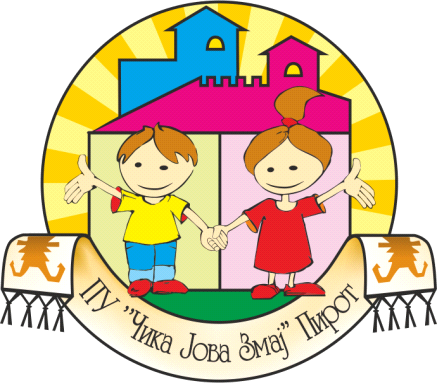 